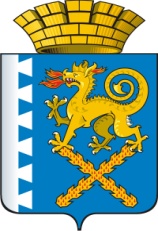 Р Е Ш Е Н И Е Думы Новолялинского городского округа шестого созываот   26.10.2017 г.   № 9					г. Новая Ляля																				«О внесении изменений в Решение Думы   Новолялинского городского округа пятого созыва  от 21.12.2016г. № 330 «О бюджете Новолялинского городского округа на 2017 год и плановый период 2018 и 2019 годов»Принято Думой Новолялинскогогородского округа 26 октября 2017 года. Председатель ДумыНоволялинского городского округа___________________ В.А. ГорбуновРассмотрев Постановление главы Новолялинского городского округа от18.10.2017 г. № 936  «О внесении на рассмотрение в Думу Новолялинского городского округа проекта Решения Думы Новолялинского городского округа  «О внесении изменений в Решение Думы Новолялинского городского округа пятого созыва от 21.12.2016г. № 330 «О бюджете Новолялинского городского округа на 2017 год и плановый период 2018 и 2019 годов», с учетом изменений, произведенных в соответствии с Решением Думы Новолялинского городского округа пятого созыва от 30.03.2017г. №343, от 24.05.2017г. №353, от 24.08.2017г. №367, Постановление Главы Новолялинского городского округа от 03.10.2017г. №884«О внесении изменений в Постановление Главы Новолялинского городского округа от 27.12.2016г. №1114 «О порядке осуществления бюджетных полномочий главных администраторов (администраторов) и закреплении источников доходов бюджета Новолялинского городского округа за главными администраторами поступлений в бюджет, администрирование которых не закреплено законодательством Российской Федерацией и Свердловской области», руководствуясь Бюджетным кодексом Российской Федерации, Положением о бюджетном процессе в Новолялинском городском округе, утвержденным Решением Думы Новолялинского городского округа от 27.06.2013г. № 109, ст.23 Устава Новолялинского городского округа,Дума  Новолялинского городского округа  РЕШИЛА:	1. Увеличить доходы бюджета Новолялинского городского округа на 3262,3 тысяч рублей.	2. Увеличить расходы бюджета Новолялинского городского округа на 3262,3 тысяч рублей.	3. Внести в Решение Думы Новолялинского городского округа от 21.12.2016г. № 330 «О бюджете Новолялинского городского округа на 2017 год и плановый период 2018 и 2019 годов» следующие изменения:	1) В пункте 1 статьи 1 заменить «на 2017 год - 843 122 тысяч рублей» на «846384,3тысяч рублей», число «541 806,3 тысяч рублей» заменить на число «545068,6  тысяч рублей».	2) Пункт 2 статьи 1 заменить «на 2017 год - 865 921,1 тысяч рублей» на «на 2017 год –869183,4 тысяч рублей».	3) В статье 9 заменить «на 2017 год – 55 568,6 тысяч рублей» на «на 2017 год –55 571,7 тысяч рублей».	4. Приложения 1,4,6,14 изложить в новой редакции (прилагаются).     	5. Настоящее Решение опубликовать в «Муниципальном вестнике Новолялинского городского округа» и на официальном сайте Новолялинского городского округа  http://nlyalyago.ru.	6. Настоящее Решение вступает в силу с момента официального опубликования.	7. Контроль исполнения настоящего Решения возложить на  комиссию Думы Новолялинского городского округа по бюджету, финансам, налогам и муниципальной собственности.	И.о. главы Новолялинского городского округа           					        Е.А. АтепалихинаПриложение 1к Решению Думы Новолялинского городского округа «О внесении изменений в Решение Думы Новолялинского городского округа пятого  созыва от 21.12.2016г. №330 "О бюджете Новолялинского городского округа на 2017 год и плановый период 2018 и 2019 годов"от 26.10.2017г.  № 9 СВОД ДОХОДОВ МЕСТНОГО БЮДЖЕТА НА 2017 ГОДПриложение 4к Решению Думы Новолялинского городского округа «О внесении изменений в Решение Думы Новолялинского городского округа пятого  созыва от 21.12.2016г. №330 "О бюджете Новолялинского городского округа на 2017 год и плановый период 2018 и 2019 годов"от 26.10.2017г. № 9РАСПРЕДЕЛЕНИЕ БЮДЖЕТНЫХ АССИГНОВАНИЙ ПО РАЗДЕЛАМ, ПОДРАЗДЕЛАМ, ЦЕЛЕВЫМ  СТАТЬЯМ (МУНИЦИПАЛЬНЫМ ПРОГРАММАМ ГОРОДСКОГО ОКРУГА И НЕПРОГРАММНЫМ НАПРАВЛЕНИЯМ ДЕЯТЕЛЬНОСТИ),  ГРУППАМ И ПОДГРУППАМ ВИДОВ РАСХОДОВ КЛАССИФИКАЦИИ РАСХОДОВ БЮДЖЕТОВ НА 2017 ГОДПриложение 6к Решению Думы Новолялинского городского округа «О внесении изменений в Решение Думы Новолялинского городского округа пятого  созыва от 21.12.2016г. №330 "О бюджете Новолялинского городского округа на 2017 год и плановый период 2018 и 2019 годов"от 26.10.2017г.  № 9 ВЕДОМСТВЕННАЯ СТРУКТОРА РАСХОДОВ  МЕСТНОГО БЮДЖЕТА  НА 2017 ГОДПриложение 14к Решению Думы Новолялинского городского округа «О внесении изменений в Решение Думы Новолялинского городского округа пятого  созыва от 21.12.2016г. №330 "О бюджете Новолялинского городского округа на 2017 год и плановый период 2018 и 2019 годов"от 26.10.2017г.  № 9ПЕРЕЧЕНЬ  МУНИЦИПАЛЬНЫХ  ПРОГРАММ НОВОЛЯЛИНСКОГО ГОРОДСКОГО ОКРУГА НА 2017 ГОДНомерстрокиКодбюджетнойклассификацииНаименованиедоходовСумма втысячахрублях2017 год100010000000000000000НАЛОГОВЫЕ И НЕНАЛОГОВЫЕ ДОХОДЫ301 185,7200010100000000000000НАЛОГИ НА ПРИБЫЛЬ, ДОХОДЫ238 328,0318210102000010000110Налог на доходы физических лиц238 328,0418210102010010000110Налог на доходы физических лиц с доходов, источником которых является налоговый агент, за исключением доходов, в отношении которых исчисление и уплата налога осуществляется в соответствии со статьями 227, 227.1 и 228 Налогового Кодекса Российской Федерации237 623,0518210102040010000110Налог на доходы физических  лиц в виде фиксированных авансовых платежей с доходов, полученных физическими лицами, являющимися иностранными гражданами, осуществляющими трудовую деятельность по найму на основании патента в соответствии со статьей 227.1 Налогового Кодекса Российской Федерации705,0600010300000000000000НАЛОГИ НА ТОВАРЫ (РАБОТЫ, УСЛУГИ) РЕАЛИЗУЕМЫЕ НА ТЕРРИТОРИИ РОССИЙСКОЙ ФЕДЕРАЦИИ18 103,0710010302000010000110Акцизы по подакцизным товарам (продукции), производимым на территории Российской Федерации18 103,0810010302230010000110Доходы от уплаты акцизов на дизельное топливо, подлежащие распределению между бюджетами субъектов Российской Федерации и местными бюджетами с учетом установленных дифференцированных нормативов отчислений в местные бюджеты6 354,0910010302240010000110Доходы от уплаты акцизов на моторные масла для дизельных и (или) карбюраторных (инжекторных) двигателей, подлежащие распределению между бюджетами субъектов Российской Федерации и местными бюджетами с учетом установленных дифференцированных нормативов отчислений в местные бюджеты145,01010010302250010000110Доходы от уплаты акцизов на автомобильный бензин, подлежащие распределению между бюджетами субъектов Российской Федерации и местными бюджетами с учетом установленных дифференцированных нормативов отчислений в местные бюджеты11 604,01100010500000000000000НАЛОГИ   НА СОВОКУПНЫЙ ДОХОД9 435,01218210501000000000110Налог, взимаемый в связи с применением упрощенной системы налогообложения2 200,01318210501010010000110Налог, взимаемый с налогоплательщиков, выбравших в качестве объекта налогообложения доходы726,01418210501020010000110Налог, взимаемый с налогоплательщиков, выбравших в качестве объекта налогообложения доходы, уменьшенные на величину расходов1 474,01518210502000020000110Единый налог на  вмененный доход для отдельных  видов деятельности6 860,01618210502010020000110Единый налог на  вмененный доход для отдельных  видов деятельности6 860,01718210503000010000110Единый сельскохозяйственный налог24,01818210503010010000110Единый сельскохозяйственный налог24,01918210504000020000110Налог, взимаемый в связи с применением патентной системы налогообложения351,02018210504010020000110Налог, взимаемый в связи с применением патентной системы налогообложения, зачисляемый в бюджеты городских округов351,02100010600000000000000НАЛОГИ НА  ИМУЩЕСТВО10 673,02218210601000000000110Налог на  имущество физических лиц3 905,02318210601020040000110Налог на имущество физических лиц, взимаемый по ставкам, применяемым к объектам налогообложения, расположенным в границах городских округов3 905,02418210606000000000110Земельный налог6 768,02518210606032040000110Земельный налог с организаций, обладающих земельным участком, расположенным в границах городских округов5 658,02618210606042040000110Земельный налог с физических лиц, обладающих земельным участком, расположенным в границах городских округов1 110,02700010800000000000000ГОСУДАРСТВЕННАЯ ПОШЛИНА1 752,02818210803000010000110Государственная пошлина по делам, рассматриваемым  в судах общей юрисдикции, мировыми судьями1 752,02918210803010010000110Государственная пошлина по делам, рассматриваемым в судах общей юрисдикции, мировыми судьями  (за исключением Верховного Суда Российской Федерации)1 752,03000011100000000000000ДОХОДЫ ОТ ИСПОЛЬЗОВАНИЯ ИМУЩЕСТВА, НАХОДЯЩЕГОСЯ В ГОСУДАРСТВЕННОЙ И МУНИЦИПАЛЬНОЙ   СОБСТВЕННОСТИ15 185,03100011105000000000120Доходы, получаемые в виде арендной либо иной платы за передачу в возмездное пользование государственного и муниципального имущества (за исключением имущества бюджетных и автономных учреждений, а также имущества государственных и муниципальных унитарных предприятий, в том  числе казенных)15 185,03200011105010000000120Доходы, получаемые в виде арендной платы за  земельные участки, государственная собственность на  которые не разграничена, а также средства от продажи права на заключение договоров аренды указанных земельных участков5 300,03390111105012040000120Доходы, получаемые в виде арендной платы за земельные участки, государственная собственность на которые не разграничена и которые расположены в границах городских округов, а также средства от продажи права на заключение договоров аренды указанных земельных участков5 300,03490111105012040001120Доходы, получаемые в виде арендной платы за земельные участки, государственная собственность на которые не разграничена и которые расположены в границах городских округов, а также средства от продажи права на заключение договоров аренды указанных земельных участков (доходы, получаемые в виде арендной платы за указанные земельные участки)5 300,03500011105020000000120Доходы, получаемые в виде арендной платы за земли после разграничения государственной собственности на землю, а также средства от продажи права на заключение договоров аренды указанных земельных участков (за исключением земельных участков бюджетных и автономных учреждений)360,03690111105024040000120Доходы, получаемые в виде арендной платы, а также средства от продажи права на заключение договоров аренды за земли, находящиеся в собственности городских округов (за исключением земельных участков муниципальных бюджетных и автономных учреждений) 360,03790111105024040001120Доходы, получаемые в виде арендной платы, а также средства от продажи права на заключение договоров аренды за земли, находящиеся в собственности городских округов (за исключением земельных участков муниципальных бюджетных и автономных учреждений) (доходы, получаемые в виде арендной платы за указанные земельные участки)360,03800011105030000000120Доходы, от сдачи в аренду имущества, находящегося в оперативном управлении органов государственной власти, органов местного самоуправления, государственных внебюджетных фондов и созданных ими учреждений (за исключением имущества бюджетных и автономных учреждений)2 170,03990111105034040000120Доходы от сдачи в аренду  имущества, находящегося в оперативном управлении органов управления городских округов и созданных ими учреждений (за исключением имущества муниципальных бюджетных и автономных учреждений)2 170,04090111105034040001120Доходы от сдачи в аренду  имущества, находящегося в оперативном управлении органов управления городских округов и созданных ими учреждений (за исключением имущества муниципальных бюджетных и автономных учреждений) (доходы от сдачи в аренду объектов нежилого фонда, находящихся в оперативном управлении органов управления городских округов и созданных ими учреждений и не являющихся памятниками истории, культуры и градостроительства муниципальной формы собственности)1 800,04190111105034040007120Доходы от сдачи в аренду  имущества, находящегося в оперативном управлении органов управления городских округов и созданных ими учреждений (за исключением имущества муниципальных бюджетных и автономных учреждений) (доходы от сдачи в аренду движимого имущества, находящегося в оперативном управлении органов управления городских округов и созданных ими учреждений) 370,04200011105070000000120Доходы от сдачи в аренду имущества, составляющего государственную (муниципальную) казну (за исключением земельных участков)7 355,04390111105074040000120Доходы от сдачи в аренду имущества, составляющего казну городских округов (за исключением земельных участков)7 355,04490111105074040003120Доходы от сдачи в аренду имущества, составляющего казну городских округов (за исключением земельных участков) (доходы от сдачи в аренду объектов нежилого фонда городских округов, находящихся в казне городских округов и не являющихся памятниками истории, культуры и градостроительства) 2 800,04590111105074040004120Доходы от сдачи в аренду имущества, составляющего казну городских округов (за исключением земельных участков) (плата за пользование жилыми помещениями (плата за наем) муниципального жилищного фонда, находящегося в казне городских округов)4 500,04690111105074040008120Доходы от сдачи в аренду имущества, составляющего казну городских округов (за исключением земельных участков) (доходы по договорам на установку и эксплуатацию рекламной конструкции на недвижимом имуществе, находящемся в казне городских округов)55,04700011200000000000000ПЛАТЕЖИ ПРИ ПОЛЬЗОВАНИИ ПРИРОДНЫМИ РЕСУРСАМИ1 266,04804811201000010000120Плата за негативное воздействие на окружающую среду1 266,04904811201010016000120Плата за выбросы загрязняющих веществ в атмосферный воздух стационарными объектами1 229,05004811201030016000120Плата за сбросы загрязняющих веществ в водные объекты5,05104811201040016000120Плата за размещение отходов производства и потребления32,05200011300000000000000ДОХОДЫ ОТ ОКАЗАНИЯ ПЛАТНЫХ УСЛУГ (РАБОТ) И КОМПЕНСАЦИИ ЗАТРАТ ГОСУДАРСТВА4 330,75300011301990000000130Прочие доходы от оказания платных услуг (работ)3 920,05400011301994040000130Прочие доходы от оказания платных услуг (работ) получателями средств бюджетов городских округов3 920,05590611301994040001130Прочие доходы от оказания платных услуг (работ) получателями средств бюджетов городских округов (в части платы за  присмотр и уход за детьми, осваивающими образовательные программы дошкольного образования в казенных муниципальных образовательных организациях)2 405,05690611301994040003130Прочие доходы от оказания платных услуг (работ) получателями средств бюджетов городских округов (плата за питание учащихся в казенных муниципальных общеобразовательных школах)65,05790611301994040004130Прочие доходы от оказания платных услуг (работ) получателями средств бюджетов городских округов (прочие доходы от оказания платных услуг (работ)1 450,05800011302994040000130Прочие доходы от компенсации затрат бюджетов городских округов 410,75990611302994040001130Прочие доходы от компенсации затрат бюджетов городских округов (в части возврата дебиторской задолженности прошлых лет)410,76000011400000000000000ДОХОДЫ ОТ ПРОДАЖИ МАТЕРИАЛЬНЫХ И НЕМАТЕРИАЛЬНЫХ АКТИВОВ400,06100011402000000000000Доходы от реализации имущества, находящегося в государственной и муниципальной собственности (за исключением движимого имущества бюджетных и автономных учреждений, а также имущества государственных и муниципальных унитарных предприятий, в том числе казенных) 200,06200011402040040000410Доходы от реализации имущества, находящегося в  собственности городских округов (за исключением движимого имущества муниципальных бюджетных и автономных учреждений, а также имущества муниципальных унитарных предприятий, в том числе казенных), в части реализации основных средств по указанному имуществу200,06300011402043040000410Доходы от реализации иного имущества, находящегося в собственности городских округов (за исключением имущества муниципальных бюджетных и автономных учреждений, а также имущества муниципальных унитарных предприятий, в том числе казенных), в части реализации основных средств по указанному имуществу200,06490111402043040002410Доходы от реализации иного имущества, находящегося в собственности городских округов (за исключением имущества муниципальных бюджетных и автономных учреждений, а также имущества муниципальных унитарных предприятий, в том числе казенных), в части реализации основных средств по указанному имуществу (прочие доходы от реализации иного имущества)200,06500011406000000000430Доходы от продажи земельных участков, находящихся в государственной и муниципальной собственности 200,06600011406010000000430Доходы от продажи земельных участков, государственная собственность на которые не разграничена200,06790111406012040000430Доходы от продажи земельных участков, государственная собственность на которые не разграничена и которые расположены в границах городских округов200,06800011600000000000000ШТРАФЫ, САНКЦИИ, ВОЗМЕЩЕНИЕ УЩЕРБА1 713,06914111608010016000140Денежные взыскания (штрафы) за административные правонарушения в области государственного регулирования производства и оборота этилового спирта, алкогольной, спиртосодержащей продукции20,07014111628000016000140Денежные взыскания (штрафы) за нарушение законодательства в области обеспечения санитарно-эпидемиологического благополучия человека и законодательства в сфере защиты прав потребителей280,07118811630030016000140Прочие денежные взыскания (штрафы) за правонарушения в области дорожного движения16,07218811643000016000140Денежные взыскания (штрафы) за нарушение законодательства Российской Федерации об административных правонарушениях, предусмотренные статьей 20.25 Кодекса Российской Федерации об административных правонарушениях70,07390111651020020000140Денежные взыскания (штрафы), установленные законами субъектов Российской Федерации за несоблюдение муниципальных правовых актов, зачисляемые в бюджеты городских округов60,07400011690000000000140Прочие поступления от денежных взысканий (штрафов) и иных сумм в возмещение ущерба1 267,07501711690040040000140Прочие поступления от денежных взысканий (штрафов) и иных сумм в возмещение ущерба, зачисляемые в бюджеты городских округов160,07603911690040040000140Прочие поступления от денежных взысканий (штрафов) и иных сумм в возмещение ущерба, зачисляемые в бюджеты городских округов37,07714111690040046000140Прочие поступления от денежных взысканий (штрафов) и иных сумм в возмещение ущерба, зачисляемые в бюджеты городских округов90,07818811690040046000140Прочие поступления от денежных взысканий (штрафов) и иных сумм в возмещение ущерба, зачисляемые в бюджеты городских округов980,079ИТОГО  НАЛОГОВЫХ И НЕНАЛОГОВЫХ ДОХОДОВ301 185,78000020000000000000000БЕЗВОЗМЕЗДНЫЕ  ПОСТУПЛЕНИЯ545 198,68100020200000000000000БЕЗВОЗМЕЗДНЫЕ ПОСТУПЛЕНИЯ ОТ ДРУГИХ БЮДЖЕТОВ БЮДЖЕТНОЙ СИСТЕМЫ РОССИЙСКОЙ ФЕДЕРАЦИИ545 068,68200020210000000000151ДОТАЦИИ БЮДЖЕТАМ БЮДЖЕТНОЙ СИСТЕМЫ РОССИЙСКОЙ ФЕДЕРАЦИИ111 237,08300020215001000000151Дотации на выравнивание бюджетной обеспеченности 111 237,08491920215001040000151Дотации бюджетам городских округов на выравнивание бюджетной обеспеченности 73 854,08591920215001040000151Дотация бюджетам городских округов на выравнивание бюджетной обеспеченности поселений37 383,08600020220000000000151СУБСИДИИ БЮДЖЕТАМ БЮДЖЕТНОЙ СИСТЕМЫ РОССИЙСКОЙ ФЕДЕРАЦИИ (МЕЖБЮДЖЕТНЫЕ СУБСИДИИ)107 492,38790120220077040000151Субсидии бюджетам городских округов на софинансирование капитальных вложений в объекты муниципальной собственности10 215,68890120220077040000151Субсидии бюджетам городских округов на софинансирование капитальных вложений в объекты муниципальной собственности, предоставление которых предусмотрено государственной программой Свердловской области "Реализация основных направлений государственной политики в строительном комплексе Свердловской области до 2024 года", между муниципальными образованиями Свердловской области, в 2017 году на строительство и реконструкцию зданий муниципальных дошкольных образовательных организаций50 000,08990620225097040000151Субсидии бюджетам городских округов на создание в общеобразовательных организациях, расположенных в сельской местности, условий для занятий физической культурой и спортом1 396,19090820225127040000151Субсидии бюджетам городских округов на реализацию мероприятий  по поэтапному внедрению Всероссийского физкультурно-спортивного комплекса «Готов к труду и обороне» (ГТО)268,89190820225519040000151Субсидия бюджетам городских округов на поддержку отрасли культуры  на выплату денежного поощрения лучшим работникам муниципальных учреждений культуры, находящихся на территориях сельских поселений Свердловской области, в 2017 году100,09290820229999040000151Субсидия бюджетам городских округов на поддержку отрасли культуры на информатизацию муниципальных библиотек, в том числе комплектование книжных фондов (включая приобретение электронных версий книг и приобретение (подписку) периодических изданий), приобретение компьютерного оборудования и лицензионного программного обеспечения, подключения муниципальных библиотек к сети "Интернет" и развитие системы библиотечного дела с учетом задачи расширения информационных технологий и оцифровки, в 2017 году109,09390120225527040000151Субсидии бюджетам городских округов на государственную поддержку малого и среднего предпринимательства, включая крестьянские (фермерские) хозяйства, а также на реализацию мероприятий по поддержке молодежного предпринимательства477,39490120229999040000151Прочие субсидии бюджетам городских округов на организацию мероприятий по охране окружающей среды и природопользованию в 2017 году59,69590120229999040000151Прочие субсидии бюджетам городских округов, предоставление которых предусмотрено государственной программой Свердловской области "Развитие физической культуры, спорта и молодежной политики в Свердловской области до 2024 года", между муниципальными образованиями, расположенными на территории Свердловской области, в 2017 году на предоставление социальных выплат молодым семьям на приобретение (строительство) жилья969,79690620229999040000151Прочие субсидии бюджетам городских округов на осуществление мероприятий по организации питания в муниципальных общеобразовательных учреждениях19 188,09790620229999040000151Прочие субсидии бюджетам городских округов на организацию отдыха детей в каникулярное время5 542,89890620229999040000151Прочие субсидии бюджетам городских округов, предоставление которых предусмотрено государственной программой Свердловской области "Развитие системы образования в Свердловской области до 2024 года", между муниципальными образованиями, расположенными на территории Свердловской области, в 2017 году на капитальный ремонт, приведение в соответствие  с требованиями пожарной безопасности и санитарного законодательства зданий и сооружений муниципальных загородных оздоровительных лагерей181,29990620229999040000151Прочие субсидии бюджетам городских округов, предоставление которых предусмотрено государственной программой Свердловской области "Развитие физической культуры, спорта и молодежной политики в Свердловской области до 2024 года", между муниципальными образованиями, расположенными на территории Свердловской области, на подготовку молодых граждан к военной службе в 2017 году161,010090620229999040000151Прочие субсидии бюджетам городских округов, предоставление которых предусмотрено государственной программой Свердловской области "Развитие системы образования в Свердловской области до 2024 года", между муниципальными образованиями, расположенными на территории Свердловской области, в 2017 году на осуществление мероприятий, направленных на устранение нарушений, выявленных органами государственного надзора в результате проверок в муниципальных общеобразовательных организациях2 121,210191920229999040000151Прочие субсидии бюджетам городских округов на выравнивание бюджетной обеспеченности муниципальных районов (городских округов) по реализации ими их отдельных расходных обязательств по вопросам местного значения16 702,010200020230000000000151СУБВЕНЦИИ БЮДЖЕТАМ БЮДЖЕТНОЙ СИСТЕМЫ РОССИЙСКОЙ ФЕДЕРАЦИИ307 363,010390120230022040000151Субвенции бюджетам городских округов на предоставление гражданам субсидий на оплату жилого помещения и коммунальных услуг 10 834,010490120230024040000151Субвенции бюджетам городских округов на осуществление государственного полномочия Свердловской области по хранению, комплектованию, учету и использованию архивных документов, относящихся к государственной собственности Свердловской области200,010590120230024040000151Субвенции бюджетам городских округов на осуществление государственного полномочия Свердловской области по предоставлению отдельным категориям граждан  компенсации расходов на оплату жилого помещения и  коммунальных услуг37 801,010690120230024040000151Субвенции бюджетам городских округов на осуществление государственного полномочия Свердловской области по определению перечня должностных лиц, уполномоченных составлять протоколы об административных правонарушениях, предусмотренных законом Свердловской области0,110790120230024040000151Субвенции бюджетам городских округов на осуществление государственного полномочия Свердловской области по созданию административных комиссий102,310890120230024040000151Субвенции бюджетам городских округов на осуществление государственного полномочия Свердловской области по организации проведения мероприятий по отлову и содержанию безнадзорных собак507,210990120235118040000151Субвенции бюджетам городских округов на осуществление первичного воинского учета на территориях, где отсутствуют военные комиссариаты984,911090120235250040000151Субвенции бюджетам городских округов на оплату жилищно-коммунальных услуг отдельным категориям граждан10 806,011190120235462040000151Субвенции бюджетам городских округов на компенсацию отдельным категориям граждан оплаты взноса на капитальный ремонт общего имущества в многоквартирном доме26,511290620239999040000151Прочие субвенции бюджетам городских округов на обеспечение государственных гарантий прав граждан на получение общедоступного и бесплатного дошкольного, начального общего, основного общего, среднего (полного) общего, а также дополнительного образования в муниципальных общеобразовательных организациях для реализации основных общеобразовательных программ в части финансирования расходов на оплату труда работников общеобразовательных организаций, расходов на учебные пособия, технические средства, расходные материалы и хозяйственные нужды (за  исключением расходов на содержание зданий и коммунальных расходов)155 446,011390620239999040000151Прочие субвенции бюджетам городских округов на финансовое обеспечение государственных гарантий реализации прав на получение общедоступного и бесплатного дошкольного образования в муниципальных дошкольных образовательных организациях90 655,011400020240000000000151ИНЫЕ МЕЖБЮДЖЕТНЫЕ ТРАНСФЕРТЫ18 976,311590120249999040000151Прочие межбюджетные трансферты, предоставление которых предусмотрено государственной программой Свердловской области "Развитие транспорта, дорожного хозяйства, связи и информационных технологий Свердловской области до 2024 года", между муниципальными образованиями, расположенными на территории Свердловской области, в 2017 году на строительство, реконструкцию, капитальный ремонт, ремонт автомобильных дорог общего пользования местного значения в рамках подпрограммы "Развитие и обеспечение сохранности сети автомобильных дорог на территории Свердловской области"15 000,011690620249999040000151Прочие межбюджетные трансферты, передаваемые бюджетам городских округов на обеспечение бесплатного проезда детей-сирот и детей, оставшихся без попечения родителей, обучающихся в муниципальных образовательных учреждениях, на городском, пригородном, в сельской местности на внутрирайонном транспорте (кроме такси), а также бесплатного проезда один раз в год к месту жительства и обратно к месту учебы228,011790820204999040000151Прочие межбюджетные трансферты, передаваемые бюджетам городских округов на обеспечение меры социальной поддержки по бесплатному получению художественного образования в муниципальных учреждениях дополнительного образования, в том числе в домах детского творчества, школах искусств, детям-сиротам, детям, оставшимся без попечения родителей, и иным категориям несовершеннолетних граждан, нуждающихся в социальной поддержке3 648,411890820249999040000151Прочие межбюджетные трансферты, передаваемые бюджетам городских округов  (Резервный фонд Правительства Свердловской области)99,911900020700000000000180ПРОЧИЕ БЕЗВОЗМЕЗДНЫЕ ПОСТУПЛЕНИЯ130,012090120704050040000180Прочие безвозмездные поступления в бюджеты городских округов130,0121ВСЕГО ДОХОДОВ846 384,3Номер строки  Код раздела, подраз-делаКод целевой статьиКод вида расходовНаименование раздела, подраздела, целевой статьи и вида расходовСумма, в тысячах рублей12345610100Общегосударственные вопросы 77 855,820102Функционирование высшего должностного лица субъекта Российской Федерации и муниципального образования 1 901,3301027000000000Непрограммные направления расходов1 901,3401027000001203Глава муниципального образования1 901,3501027000001203120Расходы на выплаты персоналу государственных (муниципальных) органов 1 901,360103Функционирование законодательных (представительных) органов государственной власти и представительных органов муниципальных образований2 055,8701037000000000Непрограммные направления расходов2 055,8801037000001204Центральный аппарат798,5901037000001204120Расходы на выплаты персоналу государственных (муниципальных) органов 673,51001037000001204240Иные закупки товаров, работ и услуг для обеспечения государственных (муниципальных) нужд125,01101037000001211Председатель представительного органа муниципального образования1 257,31201037000001211120Расходы на выплаты персоналу государственных (муниципальных) органов 1 257,3130104Функционирование Правительства Российской Федерации, высших исполнительных органов государственной власти субъектов Российской Федерации, местных администраций31 703,31401047000000000Непрограммные направления расходов29 590,41501047000001204Центральный аппарат23 604,61601047000001204120Расходы на выплату персоналу государственных (муниципальных) органов 22 073,61701047000001204240Иные закупки товаров, работ и услуг для обеспечения государственных (муниципальных) нужд1 530,01801047000001204850Уплата налогов, сборов и иных платежей1,01901047000001215Территориальные органы5 942,02001047000001215120Расходы на выплату персоналу государственных (муниципальных) органов 5 377,02101047000001215240Иные закупки товаров, работ и услуг для обеспечения государственных (муниципальных) нужд548,42201047000001215850Уплата налогов, сборов и иных платежей16,62301047000007005Резервные фонды местных администраций 43,82401047000007005240Иные закупки товаров, работ и услуг для обеспечения государственных (муниципальных) нужд43,82501048100000000Муниципальная программа "Развитие культуры в Новолялинском городском округе до 2020 года"2 112,92601048130000000Подпрограмма "Обеспечение реализации муниципальной программы "Развитие культуры в Новолялинском городском округе до 2020 года"2 112,92701048130201204Обеспечение деятельности аппарата отдела культуры, молодежной политики и спорта2 112,92801048130201204120Расходы на выплату персоналу государственных (муниципальных) органов 2 092,32901048130201204240Иные закупки товаров, работ и услуг для обеспечения государственных (муниципальных) нужд20,6300106Обеспечение деятельности финансовых, налоговых и таможенных органов и органов финансового (финансово-бюджетного) надзора 10 693,83101067000000000Непрограммные направления расходов2 977,33201067000001204Центральный аппарат1 890,33301067000001204120Расходы на выплаты персоналу государственных (муниципальных) органов 1 580,13401067000001204240Иные закупки товаров, работ и услуг для обеспечения государственных (муниципальных) нужд306,23501067000001204850Уплата  налогов, сборов и иных платежей4,03601067000001225Руководитель контрольно-счетной палаты муниципального образования и его заместители1 087,03701067000001225120Расходы на выплаты персоналу государственных (муниципальных) органов 1 087,03801069000000000Муниципальная программа Новолялинского городского округа «Управление  муниципальными финансами Новолялинского городского округа  до 2020 года"7 716,53901069040000000Подпрограмма "Обеспечение реализации муниципальной программы "7 716,54001069040101204Обеспечение деятельности муниципальных органов (центральный аппарат)7 716,54101069040101204120Расходы на выплату персоналу муниципальных органов 7 294,64201069040101204240Иные закупки товаров, работ и услуг для обеспечения государственных (муниципальных) нужд421,84301069040101204850Уплата  налогов, сборов и иных платежей0,1440107Обеспечение проведения выборов и референдумов2 195,04501077000000000Непрограммные направления расходов2 195,04601077000000002Проведение выборов в представительные органы муниципальных образований2 195,04701077000000002240Иные закупки товаров, работ и услуг для обеспечения государственных (муниципальных) нужд2 195,0480111Резервные фонды1 121,84901117000000000Непрограммные направления расходов1 121,85001117000007005Резервные фонды местных администраций 1 121,85101117000007005870Резервные средства1 121,8520113Другие общегосударственные вопросы28 184,85301131100000000Муниципальная программа «Развитие муниципальной службы в Новолялинском городском округе до 2020 года»1 030,55401131110000000Подпрограмма «Развитие муниципальной службы в Новолялинском городском округе до 2020 года»710,55501131110100000Обучение муниципальных служащих200,05601131110100000240Иные закупки товаров, работ и услуг для обеспечения государственных (муниципальных) нужд200,05701131110300000Обеспечение социальных  гарантий при выходе муниципального служащего на пенсию 440,55801131110300000320Социальные выплаты гражданам, кроме публичных нормативных социальных выплат440,55901131110600000Информационная безопасность и защита персональных данных70,06001131110600000240Иные закупки товаров, работ и услуг для обеспечения государственных (муниципальных) нужд70,06101131120000000Подпрограмма "Противодействие коррупции в Новолялинском городском округе до 2020 года"120,06201131120400000Обеспечение доступа к информации о деятельности органов местного самоуправления через СМИ, официальный сайт администрации Новолялинского городского округа110,06301131120400000240Иные закупки товаров, работ и услуг для обеспечения государственных (муниципальных) нужд110,06401131120500000Организация и проведение семинаров-совещаний с работниками органов местного самоуправления, муниципальных предприятий и учреждений по вопросам реализации мероприятий, направленных на профилактику коррупционных правонарушений и формирования нетерпимого отношения к проявлениям коррупции10,06501131120500000240Иные закупки товаров, работ и услуг для обеспечения государственных (муниципальных) нужд10,06601131130000000Подпрограмма  "Развитие архивного дела в Новолялинском городском округе до 2020 года"200,06701131130046100Осуществление государственных полномочий органами местного самоуправления по хранению, комплектованию, учету и использованию архивных документов, относящихся к государственной собственности Свердловской области200,06801131130046100240Иные закупки товаров, работ и услуг для обеспечения государственных (муниципальных) нужд200,06901131200000000Муниципальная программа «Развитие транспорта, дорожного хозяйства, связи и информационных технологий Новолялинского городского округа до 2020 года»200,07001131220000000Подпрограмма "Развитие информационного общества Новолялинского городского округа до 2020 года"200,07101131220100000Подключение к единой сети передачи данных Правительства Свердловской области муниципальных учреждений"35,07201131220100000240Иные закупки товаров, работ и услуг для обеспечения государственных (муниципальных) нужд35,07301131220300000Приобретение средств вычислительной техники и оборудования100,07401131220300000240Иные закупки товаров, работ и услуг для обеспечения государственных (муниципальных) нужд100,07501131220400000Прочие расходы на информатизацию65,07601131220400000240Иные закупки товаров, работ и услуг для обеспечения государственных (муниципальных) нужд65,07701131800000000Муниципальная программа «Развитие здравоохранения Новолялинского городского округа до 2020 года»60,07801131810000000Подпрограмма "Профилактика заболеваний и формирование здорового образа жизни"60,07901131810100000Первичная профилактика ВИЧ-инфекции15,08001131810100000240Иные закупки товаров, работ и услуг для обеспечения государственных (муниципальных) нужд15,08101131810200000Повышение уровня информированности населения по вопросам туберкулеза15,08201131810200000240Иные закупки товаров, работ и услуг для обеспечения государственных (муниципальных) нужд15,08301131810300000Повышение уровня информированности населения и формирования приоритета здорового образа жизни15,08401131810300000240Иные закупки товаров, работ и услуг для обеспечения государственных (муниципальных) нужд15,08501131810400000Создание среды, благоприятной для досуга, повышения физической активности населения15,08601131810400000240Иные закупки товаров, работ и услуг для обеспечения государственных (муниципальных) нужд15,08701131900000000Государственная программа Свердловской области "Обеспечение деятельности мировых судей Свердловской области до 2020 года"102,48801131900641100Осуществление государственного полномочия Свердловской области по определению перечня должностных лиц, уполномоченных составлять протоколы об административных правонарушениях, предусмотренных законом Свердловской области0,18901131900641100240Иные закупки товаров, работ и услуг для обеспечения государственных (муниципальных) нужд0,19001131900741200Осуществление государственного полномочия Свердловской области по созданию административных комиссий102,39101131900741200120Расходы на выплаты персоналу государственных (муниципальных) органов 61,39201131900741200240Иные закупки товаров, работ и услуг для обеспечения государственных (муниципальных) нужд41,09301137000000000Непрограммные направления расходов25 946,79401137000005299Обеспечение деятельности учебно-методических кабинетов, централизованных бухгалтерий, групп хозяйственного обслуживания9 000,09501137000005299110Расходы на выплату персоналу казенных учреждений6 584,09601137000005299240Иные закупки товаров, работ и услуг для обеспечения государственных (муниципальных) нужд2 401,09701137000005299850Уплата  налогов, сборов и иных платежей15,09801137000009203Выполнение других обязательств государства16 946,79901137000009203240Иные закупки товаров, работ и услуг для обеспечения государственных (муниципальных) нужд546,710001137000009203610Субсидии бюджетным учреждениям100,010101137000009203830Исполнение судебных актов16 250,010201137000009203850Уплата прочих налогов, сборов и иных платежей50,010301139000000000Муниципальная программа Новолялинского городского округа «Управление  муниципальными финансами Новолялинского городского округа  до 2020 года"845,210401139020000000Подпрограмма "Совершенствование информационной системы управления финансами"845,210501139020200000Развитие автоматизированных элементов бюджетного процесса на базе программных комплексов845,210601139020200000240Иные закупки товаров, работ и услуг для обеспечения государственных (муниципальных) нужд845,21070200Национальная оборона984,91080203Мобилизационная и вневойсковая подготовка984,910902031100000000Государственная программа Свердловской области "Обеспечение общественной безопасности на территории Свердловской области до 2020 года"984,911002031130000000Подпрограмма "Патриотическое воспитание граждан в Свердловской области"984,911102031131951180Субвенции на осуществление первичного воинского учета на территориях, где отсутствуют военные комиссариаты 984,911202031131951180120Расходы на выплаты персоналу государственных (муниципальных) органов 984,91130300Национальная безопасность и правоохранительная деятельность6 020,01140309Защита населения и территории от чрезвычайных ситуаций природного и техногенного характера, гражданская оборона 4 750,011503091000000000Муниципальная   программа «Защита населения и территории Новолялинского городского округа от чрезвычайных ситуаций, обеспечение пожарной безопасности, безопасности на водных объектах, гражданская оборона до 2020 года»4 750,011603091010000000Подпрограмма   «Защита населения и территории Новолялинского городского округа от чрезвычайных ситуаций природного и техногенного характера, гражданская оборона».4 750,011703091010100000Создание и содержание гражданской обороны Новолялинского городского округа, выполнение мероприятий согласно Плана гражданской обороны140,011803091010100000240Иные закупки товаров, работ и услуг для обеспечения государственных (муниципальных) нужд140,011903091010200000Поддержание в состоянии постоянной готовности действующих  технических систем  управления гражданской обороны,  в том числе систем оповещения  населения  об опасностях,  при возникновении  чрезвычайной ситуации природного и техногенного характера 200,012003091010200000240Иные закупки товаров, работ и услуг для обеспечения государственных (муниципальных) нужд200,012103091010300000Подготовка и обучение населения способам защиты от опасностей, возникающих при ведении военных действий или вследствие этих действий способам защиты и действиям в условиях ЧС.50,012203091010300000240Иные закупки товаров, работ и услуг для обеспечения государственных (муниципальных) нужд50,012303091010400000Проведение противопаводковых мероприятий, обеспечение безопасности на водных объектах150,012403091010400000240Иные закупки товаров, работ и услуг для обеспечения государственных (муниципальных) нужд100,012503091010400000620Субсидии автономным учреждениям 50,012603091010500000Обеспечение деятельности муниципального казенного учреждения «Единая дежурно-диспетчерская служба Новолялинского городского округа»                                                                         4 210,012703091010500000110Расходы на выплаты персоналу казенных учреждений3 694,512803091010500000240Иные закупки товаров, работ и услуг для обеспечения государственных (муниципальных) нужд510,512903091010500000850Уплата налогов, сборов и иных платежей5,01300310Обеспечение пожарной безопасности1 050,013103101000000000Муниципальная   программа «Защита населения и территории Новолялинского городского округа от чрезвычайных ситуаций, обеспечение пожарной безопасности, безопасности на водных объектах, гражданская оборона до 2020 года»1 050,013203101020000000Подпрограмма " Обеспечение первичных мер пожарной безопасности".1 050,013303101020100000Ремонт, содержание и техническое обслуживание систем наружного противопожарного водоснабжения. 120,013403101020100000240Иные закупки товаров, работ и услуг для обеспечения государственных (муниципальных) нужд60,013503101020100000620Субсидии автономным учреждениям 60,013603101020300000Оснащение и содержание ДПД сельских территорий.457,013703101020300000240Иные закупки товаров, работ и услуг для обеспечения государственных (муниципальных) нужд457,013803101020400000Проведение конкурсов по противопожарной теме, поощрение, компенсация затрат членам ДПД .30,013903101020400000240Иные закупки товаров, работ и услуг для обеспечения государственных (муниципальных) нужд30,014003101020500000Обеспечение деятельности муниципального казенного учреждения «Единая дежурно-диспетчерская служба Новолялинского городского округа» (содержание штатных инструкторов пожарной профилактики)443,014103101020500000110Расходы на выплаты персоналу казенных учреждений443,01420314Другие вопросы в области национальной безопасности и правоохранительной деятельности220,014303141900000000Муниципальная программа «Поддержка населения и мероприятия профилактической направленности в Новолялинском городском округе до 2020 года»220,014403141920000000Подпрограмма "Профилактика  правонарушений, наркомании и экстремизма на территории Новолялинского городского округа"220,014503141920100000Профилактика правонарушений, наркомании и экстремизма.100,014603141920100000240Иные закупки товаров, работ и услуг для обеспечения государственных (муниципальных) нужд100,014703141920200000Оказание поддержки гражданам и их объединениям, участвующим в охране общественного порядка120,014803141920200000630Субсидии некоммерческим организациям (за исключением государственных (муниципальных) учреждений)120,01490400Национальная экономика49 533,81500405Сельское хозяйство и рыболовство507,215104050600000000Государственная программа Свердловской области "Обеспечение эпизоотического и ветеринарного-санитарного благополучия Свердловской области до 2020 года"507,215204050600642П00Осуществление государственного полномочия Свердловской области по организации проведения мероприятий по отлову и содержанию безнадзорных собак507,215304050600642П00620Субсидии автономным учреждениям 507,21540408Транспорт2 200,015504081200000000Муниципальная программа «Развитие транспорта, дорожного хозяйства, связи и информационных технологий Новолялинского городского округа до 2020 года»2 065,615604081240000000Подпрограмма  "Субсидирование на возмещение недополученных доходов  организациям-перевозчикам, осуществляющим транспортное обслуживание на социально-значимых маршрутах на территории Новолялинского городского округа до 2020 года"2 065,615704081240100000Субсидирование на возмещение недополученных доходов  организациям-перевозчикам, осуществляющим транспортное обслуживание на социально-значимых маршрутах на территории Новолялинского городского округа до 2020 года2 065,615804081240100000810Субсидии юридическим лицам (кроме некоммерческих организаций), индивидуальным предпринимателям, физическим лицам2 065,615904081800000000Муниципальная программа «Развитие здравоохранения Новолялинского городского округа до 2020 года»134,416004081830000000Подпрограмма "Поддержка отдельных категорий граждан"134,416104081830100000Организация подвоза больных гемодиализом в межмуниципальные гемодиализные центры134,416204081830100000810Субсидии юридическим лицам (кроме некоммерческих организаций), индивидуальным предпринимателям, физическим лицам134,41630409Дорожное хозяйство (дорожные фонды)44 558,116404091200000000Муниципальная программа «Развитие транспорта, дорожного хозяйства, связи и информационных технологий Новолялинского городского округа до 2020 года»29 558,116504091210000000Подпрограмма "Развитие транспорта и дорожного хозяйства Новолялинского городского округа до 2020 года"29 558,116604091210100000Содержание автомобильных дорог общего пользования местного значения, мостов и путепроводов 29 558,11670409121010000240Иные закупки товаров, работ и услуг для обеспечения государственных (муниципальных) нужд1 050,016804091210100000620Субсидии автономным учреждениям 28 508,116904095600000000Государственная программа Свердловской области "Развитие транспорта, дорожного хозяйства, связи и информационных технологий Свердловской области до 2024 года"15 000,017004095620000000Подпрограмма " Развитие и обеспечение сохранности сети автомобильных дорог на территории Свердловской области"15 000,017104095621544600Строительство, реконструкция, капитальный ремонт, ремонт автомобильных дорог общего пользования местного значения15 000,017204095621544600620Субсидии автономным учреждениям 15 000,01730412Другие вопросы в области национальной экономики2 268,517404121300000000Муниципальная  программа «Управление муниципальной собственностью Новолялинского городского округа до 2020 года» 700,017504121300300000Оказание муниципальных услуг (выполнение работ) в  сфере управления муниципальной собственностью (техническая инвентаризация объектов, включенных в план приватизации , оценка рыночной стоимости объекта, суммы годовой арендной платы объекта, платы за право заключения договора аренды , безвозмездного пользования )150,017604121300300000240Иные закупки товаров, работ и услуг для обеспечения государственных (муниципальных) нужд150,017704121300400000Создание, приобретение необходимого для совершенствования управления муниципальной собственностью  программного и технического обеспечения 100,017804121300400000240Иные закупки товаров, работ и услуг для обеспечения государственных (муниципальных) нужд100,017904121300500000Государственная регистрация прав на объекты  муниципальной собственности Новолялинского городского округа, исполнение обязанности налогового агента по оплате НДС при продаже муниципального имущества Новолялинского городского округа в соответствии с Налоговым Кодексом РФ 126,018004121300500000240Иные закупки товаров, работ и услуг для обеспечения государственных (муниципальных) нужд126,018104121300600000Предоставление в пользование (аренду) земельных участков  на территории Новолялинского городского округа  324,018204121300600000240Иные закупки товаров, работ и услуг для обеспечения государственных (муниципальных) нужд324,018304121400000000Муниципальная программа " Поддержка и развитие малого и среднего предпринимательства в Новолялинском  городском округе до 2020 года"277,018404121400100000Обеспечение деятельности муниципального фонда поддержки предпринимательства 277,018504121400100000630Субсидии некоммерческим организациям (за исключением государственных (муниципальных) учреждений)277,018604121500000000Муниципальная программа "Реализация основных направлений в строительном комплексе Новолялинского городского округа до 2020 года"814,218704121500200000Подготовка документации по  планировке территории г. Новая Ляля 114,218804121500200000240Иные закупки товаров, работ и услуг для обеспечения государственных (муниципальных) нужд114,218904121500400000Разработка, внедрение и обслуживание автоматизированной информационной системы обеспечения градостроительной деятельности 500,019004121500400000240Иные закупки товаров, работ и услуг для обеспечения государственных (муниципальных) нужд500,019104121500500000Проведение землеустроительных работ по описанию местоположения границ территориальных зон и границ населенных пунктов, внесение в единый государственный реестр недвижимости сведений о границах территориальных зон и населенных пунктов200,019204121500500000240Иные закупки товаров, работ и услуг для обеспечения государственных (муниципальных) нужд200,019304126100000000Государственная программа Свердловской области "Повышение инвестиционной привлекательности Свердловской области до 2024 года"477,319404126120000000Подпрограмма "Импульс для предпринимательства"477,3195041261235R5270Развитие системы поддержки малого и среднего предпринимательства на территориях муниципальных образований, расположенных в Свердловской области477,3196041261235R5270630Субсидии некоммерческим организациям (за исключением государственных (муниципальных) учреждений)477,31970500Жилищно-коммунальное хозяйство79 687,71980501Жилищное хозяйство21 210,019905011600000000Муниципальная программа «Развитие жилищно-коммунального хозяйства и повышение энергетической эффективности  Новолялинского городского округа до 2020 года» 21 210,020005011630000000Подпрограмма «Повышение качества условий проживания населения Новолялинского  городского округа»16 222,520105011630100000Переселение граждан из аварийного жилого фонда, признанного в установленном порядке аварийным  14 622,520205011630100000410Бюджетные инвестиции14 622,520305011630200000Снос аварийного жилого фонда, признанного в установленном порядке аварийным 1 200,020405011630200000620Субсидии автономным учреждениям 1 200,020505011630400000Обследование и оценка технического состояния жилищного фонда Новолялинского городского округа400,020605011630400000240Иные закупки товаров, работ и услуг для обеспечения государственных (муниципальных) нужд400,020705011640000000Подпрограмма «Улучшение жилищных условий  граждан Новолялинского городского округа»4 987,520805011640100000Капитальный ремонт и содержание муниципального жилищного фонда 3 087,520905011640100000240Иные закупки товаров, работ и услуг для обеспечения государственных (муниципальных) нужд254,921005011640100000620Субсидии автономным учреждениям 2 532,621105011640100000810Субсидии юридическим лицам (кроме некоммерческих организаций), индивидуальным предпринимателям, физическим лицам - производителям товаров, работ, услуг300,021205011640200000Взносы на капитальный ремонт в Региональный фонд содействия капитальному ремонту1 900,021305011640200000240Иные закупки товаров, работ и услуг для обеспечения государственных (муниципальных) нужд1 900,02140502Коммунальное хозяйство42 770,421505021600000000Муниципальная программа «Развитие жилищно-коммунального хозяйства и повышение энергетической эффективности  Новолялинского городского округа до 2020 года» 18 920,021605021610000000Подпрограмма «Развитие и модернизация систем коммунальной инфраструктуры  теплоснабжения, водоснабжения и водоотведения "18 110,021705021610400000Модернизация котельного оборудования ГБК-6Вт. г.Новая Ляля "ЦРБ"7 200,021805021610400000620Субсидии автономным учреждениям 7 200,021905021610500000Создание комфортных условий проживания граждан на территории Новолялинского городского округа путем  организации электро-, тепло-, газо- и водоснабжения, водоотведения, снабжения населения топливом, в том числе предоставления субсидии на возмещение выпадающих доходов  от предоставления населению услуг теплоснабжения, водоснабжения и водоотведения910,022005021610500000810Субсидии юридическим лицам (кроме некоммерческих организаций), индивидуальным предпринимателям, физическим лицам910,022105021610800000Осуществление полномочий органов местного самоуправления в сфере подготовки и проведения отопительного сезона10 000,022205021610800000840Исполнение государственных (муниципальных) гарантий без права регрессного требования гаранта к принципалу или уступки гаранту прав требования бенефициара к принципалу10 000,022305021620000000Подпрограмма «Развитие топливно-энергетического комплекса Новолялинского городского округа"810,022405021620100000Газопроводы высокого и низкого давления с установкой ГРПБ г. Новая Ляля Свердловской области810,022505021620100000620Субсидии автономным учреждениям 810,022605024600000000Государственная программа Свердловской области "Развитие жилищно-коммунального хозяйства и повышение энергетической эффективности в Свердловской области до 2020 года"22 516,022705024620000000Подпрограмма "Развитие топливно-энергетического комплекса Свердловской области"22 516,022805024620142300Предоставление субсидий на реализацию проектов капитального строительства муниципального значения по развитию газификации населенных пунктов городского типа22 516,022905024620142300620Субсидии автономным учреждениям 22 516,023005027000000000Непрограммные направления расходов1 334,423105027000007005Резервные фонды местных администраций 1 334,423205027000007005240Иные закупки товаров, работ и услуг для обеспечения государственных (муниципальных) нужд942,523305027000007005810Субсидии юридическим лицам (кроме некоммерческих организаций), индивидуальным предпринимателям, физическим лицам - производителям товаров, работ, услуг391,92340503Благоустройство14 957,323505031600000000Муниципальная программа «Развитие жилищно-коммунального хозяйства и повышение энергетической эффективности  Новолялинского городского округа до 2020 года» 14 957,323605031660000000Подпрограмма «Благоустройство территорий Новолялинского городского округа»14 957,323705031660200000Содержание объектов благоустройства городских и сельских поселений5 751,323805031660200000240Иные закупки товаров, работ и услуг для обеспечения государственных (муниципальных) нужд420,023905031660200000620Субсидии автономным учреждениям 5 331,324005031660300000Организация и содержание мест захоронения350,024105031660300000620Субсидии автономным учреждениям 350,024205031660600000Уличное освещение8 856,024305031660600000240Иные закупки товаров, работ и услуг для обеспечения государственных (муниципальных) нужд1 030,024405031660600000620Субсидии автономным учреждениям 7 826,02450505Другие вопросы в области жилищно-коммунального хозяйства750,024605051500000000Муниципальная программа "Реализация основных направлений в строительном комплексе Новолялинского городского округа до 2020 года"500,024705051500200000Подготовка документации по планировке территории г.Новая Ляля500,024805051500200000240Иные закупки товаров, работ и услуг для обеспечения государственных (муниципальных) нужд500,024905051900000000Муниципальная программа «Поддержка населения и мероприятия профилактической направленности в Новолялинском городском округе до 2020 года»250,025005051910000000Подпрограмма "Поддержка граждан и общественных организаций Новолялинского городского округа" 250,025105051910300000Возмещение разницы стоимости билета льготной категории граждан населения за предоставленные услуги коммунальной бани250,025205051910300000810Субсидии юридическим лицам (кроме некоммерческих организаций), индивидуальным предпринимателям, физическим лицам250,02530600Охрана окружающей среды1 059,62540603Охрана объектов растительного и животного мира  и среды их обитания859,625506031600000000Муниципальная программа «Развитие жилищно-коммунального хозяйства и повышение энергетической эффективности  Новолялинского городского округа до 2020 года»300,025606031670000000Подпрограмма «Обеспечение рационального и безопасного природопользования на территории Новолялинского городского округа»300,025706031670200000Ремонт и обустройство колодцев и родников 300,025806031670200000240Иные закупки товаров, работ и услуг для обеспечения государственных (муниципальных) нужд50,025906031670200000620Субсидии автономным учреждениям 250,026006031700000000Государственная программа Свердловской области "Обеспечение рационального и безопасного природопользования на территории Свердловской области до 2020 года"59,626106031710000000Подпрограмма "Экологическая безопасность Свердловской области" на 2014-2020 годы59,626206031711042100Охрана окружающей среды и природопользование59,626306031711042100620Субсидии автономным учреждениям 59,626406038200000000Муниципальная программа "Развитие физической культуры, спорта и молодежной политики в Новолялинском городском округе до 2020 года"500,026506038230000000Подпрограмма "Развитие потенциала молодежи Новолялинского городского округа"500,026606038230100000Организация трудового воспитания и временной занятости несовершеннолетних на территории Новолялинского городского округа500,026706038230100000110Расходы на выплату персоналу казенных учреждений484,826806038230100000240Иные закупки товаров, работ и услуг для обеспечения государственных (муниципальных) нужд15,22690605Другие вопросы в области охраны  окружающей среды200,027006051600000000Муниципальная программа «Развитие жилищно-коммунального хозяйства и повышение энергетической эффективности  Новолялинского городского округа до 2020 года»200,027106051670000000Подпрограмма «Обеспечение рационального и безопасного природопользования на территории Новолялинского городского округа»200,027206051670300000Разработка проектов зон санитарной охраны водных объектов200,027306051670300000240Иные закупки товаров, работ и услуг для обеспечения государственных (муниципальных) нужд200,02740700Образование515 228,02750701Дошкольное образование205 244,027607010800000000Государственная программа Свердловской области "Реализация основных направлений государственной политики в строительном комплексе Свердловской области до 2024 года"50 000,027707010840000000Подпрограмма "Строительство объектов государственной собственности Свердловской области и поддержка реализации приоритетных муниципальных инвестиционных проектов"50 000,027807010840545Б00Строительство и реконструкция зданий муниципальных дошкольных образовательных организаций50 000,027907010840545Б00620Субсидии автономным учреждениям 50 000,028007011500000000Муниципальная программа "Реализация основных направлений в строительном комплексе Новолялинского городского округа до 2020 года"5 555,628107011500100000Строительство детского сада на 150 мест в г.Новая Ляля  на пересечении улиц Карла Маркса -.Мамина Сибиряка5 555,628207011500100000620Субсидии автономным учреждениям 5 555,628307016000000000Муниципальная программа "Развитие системы образования в Новолялинском  городском округе до 2020 года"149 688,428407016010000000Подпрограмма "Развитие системы дошкольного образования в Новолялинском городском округе"142 386,828507016010202099Организация предоставления дошкольного образования, создание условий для присмотра и ухода за детьми, содержания детей в муниципальных  образовательных организациях 46 642,228607016010202099110Расходы на выплаты персоналу казенных учреждений10 896,228707016010202099240Иные закупки товаров, работ и услуг для обеспечения государственных (муниципальных) нужд4 670,628807016010202099610Субсидии бюджетным учреждениям24 958,528907016010202099620Субсидии автономным учреждениям5 897,029007016010202099850Уплата  налогов, сборов и иных платежей219,929107016010303099Осуществление мероприятий по организации питания в муниципальных дошкольных образовательных организациях 5 089,629207016010303099240Иные закупки товаров, работ и услуг для обеспечения государственных (муниципальных) нужд2 909,629307016010303099610Субсидии бюджетным учреждениям1 900,029407016010303099620Субсидии автономным учреждениям280,029507016010145100Финансовое обеспечение государственных гарантий реализации прав на получение общедоступного и бесплатного дошкольного образования в муниципальных дошкольных образовательных организациях90 655,029607016010145110Финансовое обеспечение государственных гарантий реализации прав на получение общедоступного и бесплатного дошкольного образования в муниципальных дошкольных образовательных организациях в части финансирования расходов на оплату труда работников дошкольных образовательных организаций89 215,029707016010145110110Расходы на выплаты персоналу казенных учреждений13 559,029807016010145110610Субсидии бюджетным учреждениям61 327,629907016010145110620Субсидии автономным учреждениям14 328,430007016010145120Финансовое обеспечение государственных гарантий реализации прав на получение общедоступного и бесплатного дошкольного образования в муниципальных дошкольных образовательных организациях в части финансирования расходов на приобретение учебников и учебных пособий, средств обучения, игр, игрушек1 440,030107016010145120240Иные закупки товаров, работ и услуг для обеспечения государственных (муниципальных) нужд162,730207016010145120610Субсидии бюджетным учреждениям1 035,430307016010145120620Субсидии автономным учреждениям241,930407016020000000Подпрограмма "Развитие системы общего образования в Новолялинском городском округе"3 901,630507016020145300Финансовое обеспечение государственных гарантий реализации прав на получение общедоступного и бесплатного дошкольного, начального общего, основного общего, среднего общего образования в муниципальных общеобразовательных организациях и финансовое обеспечение дополнительного образования детей в муниципальных общеобразовательных организациях3 901,630607016020145310Финансовое  обеспечение государственных гарантий реализации прав на получение общедоступного и бесплатного дошкольного, начального общего, основного общего, среднего общего образования в муниципальных общеобразовательных организациях и финансовое обеспечение дополнительного образования детей в муниципальных общеобразовательных организациях в части финансирования расходов на оплату труда работников общеобразовательных организаций3 857,630707016020145310110Расходы на выплаты персоналу казенных учреждений3 857,630807016020145320Финансовое  обеспечение государственных гарантий реализации прав на получение общедоступного и бесплатного дошкольного, начального общего, основного общего, среднего общего образования в муниципальных общеобразовательных организациях и финансовое обеспечение дополнительного образования детей в муниципальных общеобразовательных организациях в части финансирования расходов на приобретение учебников и учебных пособий, средств обучения, игр, игрушек44,030907016020145320240Иные закупки товаров, работ и услуг для обеспечения государственных (муниципальных) нужд44,031007016050000000Подпрограмма  «Укрепление и развитие материально-технической базы образовательных организаций Новолялинского городского округа"3 400,031107016050100000Обеспечение мероприятий по капитальному ремонту, приведение в соответствие с требованиями пожарной безопасности и санитарного законодательства зданий и помещений, в которых размещаются муниципальные образовательные организации3 400,031207016050100000610Субсидии бюджетным учреждениям1 900,031307016050100000620Субсидии автономным учреждениям1 500,03140702Общее образование223 908,031507026000000000Муниципальная программа "Развитие системы образования в Новолялинском  городском округе до 2020 года"223 908,031607026020000000Подпрограмма "Развитие системы общего образования в Новолялинском городском округе"219 983,731707026020202199Организация предоставления общего образования и создание условий для содержания детей в муниципальных  общеобразовательных организациях 51 982,831807026020202199110Расходы на выплаты персоналу казенных учреждений11 042,831907026020202199240Иные закупки товаров, работ и услуг для обеспечения государственных (муниципальных) нужд4 761,532007026020202199610Субсидии бюджетным учреждениям17 994,532107026020202199620Субсидии автономным учреждениям18 060,832207026020202199850Уплата налогов, сборов и иных платежей123,232307026020303199Осуществление мероприятий по организации питания в муниципальных общеобразовательных организациях  за счет средств местного бюджета65,032407026020303199240Иные закупки товаров, работ и услуг для обеспечения государственных (муниципальных) нужд65,032507026020145300Финансовое обеспечение государственных гарантий реализации прав на получение общедоступного и бесплатного дошкольного, начального общего, основного общего, среднего общего образования в муниципальных общеобразовательных организациях и финансовое обеспечение дополнительного образования детей в муниципальных общеобразовательных организациях148 519,932607026020145310Финансовое  обеспечение государственных гарантий реализации прав на получение общедоступного и бесплатного дошкольного, начального общего, основного общего, среднего общего образования в муниципальных общеобразовательных организациях и финансовое обеспечение дополнительного образования детей в муниципальных общеобразовательных организациях в части финансирования расходов на оплату труда работников общеобразовательных организаций143 501,932707026020145310110Расходы на выплаты персоналу казенных учреждений24 298,232807026020145310610Субсидии бюджетным учреждениям56 295,532907026020145310620Субсидии автономным учреждениям62 908,233007026020145320Финансовое  обеспечение государственных гарантий реализации прав на получение общедоступного и бесплатного дошкольного, начального общего, основного общего, среднего общего образования в муниципальных общеобразовательных организациях и финансовое обеспечение дополнительного образования детей в муниципальных общеобразовательных организациях в части финансирования расходов на приобретение учебников и учебных пособий, средств обучения, игр, игрушек5 018,033107026020145320240Иные закупки товаров, работ и услуг для обеспечения государственных (муниципальных) нужд296,033207026020145320610Субсидии бюджетным учреждениям2 068,033307026020145320620Субсидии автономным учреждениям2 654,033407026020345400Осуществление мероприятий по организации питания в муниципальных общеобразовательных организациях19 188,033507026020345400240Иные закупки товаров, работ и услуг для обеспечения государственных (муниципальных) нужд727,033607026020345400610Субсидии бюджетным учреждениям8 825,033707026020345400620Субсидии автономным учреждениям9 636,033807026020445500Обеспечение бесплатного проезда детей-сирот и детей, оставшихся без попечения родителей, обучающихся в муниципальных образовательных организациях, на городском, пригородном, в сельской местности на внутрирайонном транспорте (кроме такси), а также бесплатного проезда один раз в год к месту жительства и обратно к месту учебы228,033907026020445500610Субсидии бюджетным учреждениям80,034007026020445500620Субсидии автономным учреждениям148,034107026050000000Подпрограмма "Укрепление и развитие материально-технической базы образовательных организаций Новолялинского городского округа"3 924,334207026050400000Создание в общеобразовательных организациях, расположенных в сельской местности, условий для занятий физической культурой и спортом, за счет средств местного бюджета300,034307026050400000620Субсидии автономным учреждениям300,0344070260504R0970Создание в общеобразовательных организациях, расположенных в сельской местности, условий для занятий физической культуры и спорта1 396,1345070260504R0970620Субсидии автономным учреждениям1 396,134607026050500000Осуществление мероприятий, направленных на устранение нарушений, выявленных органами государственного надзора в результате проверок в муниципальных общеобразовательных организациях за счет средств местного бюджета107,034707026050500000620Субсидии автономным учреждениям107,034807026050545Э00Осуществление мероприятий, направленных на устранение нарушений, выявленных органами государственного надзора в результате проверок в муниципальных общеобразовательных организациях2 121,234907026050545Э00240Иные закупки товаров, работ и услуг для обеспечения государственных (муниципальных) нужд176,535007026050545Э00620Субсидии автономным учреждениям1 944,73510703Дополнительное образование детей49 782,335207031400000000Государственная программа Свердловской области "Развитие культуры в Свердловской области до 2024 года"3 648,435307031420000000Подпрограмма "Развитие образования в сфере культуры и искусства"3 648,435407031424146600Обеспечение меры социальной поддержки по бесплатному получению художественного образования в муниципальных организациях дополнительного образования,  в том числе в домах детского творчества. детских школах искусств, детям-сиротам, детям, оставшимся без попечения родителей, и иным категориям несовершеннолетних граждан, нуждающихся в социальной поддержке3 648,435507031424146600620Субсидии автономным учреждениям 3 648,435607036000000000Муниципальная программа "Развитие системы образования в Новолялинском  городском округе до 2020 года"31 133,935707036020000000Подпрограмма "Развитие системы общего образования в Новолялинском городском округе"3 024,535807036020145300Финансовое обеспечение государственных гарантий реализации прав на получение общедоступного и бесплатного дошкольного, начального общего, основного общего, среднего общего образования в муниципальных общеобразовательных организациях и финансовое обеспечение дополнительного образования детей в муниципальных общеобразовательных организациях3 024,535907036020145310Финансовое  обеспечение государственных гарантий реализации прав на получение общедоступного и бесплатного дошкольного, начального общего, основного общего, среднего общего образования в муниципальных общеобразовательных организациях и финансовое обеспечение дополнительного образования детей в муниципальных общеобразовательных организациях в части финансирования расходов на оплату труда работников общеобразовательных организаций3 024,536007036020145310610Субсидии бюджетным учреждениям1 041,636107036020145310620Субсидии автономным учреждениям1 982,936207036030000000Подпрограмма "Развитие системы дополнительного образования, отдыха и оздоровления детей в Новолялинском городском округе"27 794,436307036030102399Организация предоставления дополнительного образования детей в муниципальных организациях дополнительного образования 27 794,436407036030102399110Расходы на выплаты персоналу казенных учреждений25 472,036507036030102399240Иные закупки товаров, работ и услуг для обеспечения государственных (муниципальных) нужд2 226,936607036030102399850Уплата  налогов, сборов и иных платежей95,536707036040000000Подпрограмма "Патриотическое воспитание граждан  в Новолялинском городском округе"315,036807036040100000Создание условий для организации патриотического воспитания граждан315,036907036040100000240Иные закупки товаров, работ и услуг для обеспечения государственных (муниципальных) нужд315,037007038100000000Муниципальная программа "Развитие культуры в Новолялинском  городском округе до 2020 года"15 000,037107038120000000Подпрограмма "Развитие образования в сфере культуры и искусства"15 000,037207038120102399Организация предоставления дополнительного образования детей в муниципальных учреждениях дополнительного образования15 000,037307038120102399620Субсидии автономным учреждениям 15 000,03740707Молодёжная политика 12 365,737507076000000000Муниципальная программа "Развитие системы образования в Новолялинском  городском округе до 2020 года"12 245,737607076030000000Подпрограмма "Развитие системы дополнительного образования, отдыха и оздоровления детей в Новолялинском городском округе"11 492,837707076030200000Организация отдыха и оздоровления детей и подростков в Новолялинском городском округе 5 058,037807076030200000110Расходы на выплаты персоналу казенных учреждений1 589,737907076030200000240Иные закупки товаров, работ и услуг для обеспечения государственных (муниципальных) нужд3 032,038007076030200000610Субсидии бюджетным учреждениям130,338107076030200000620Субсидии автономным учреждениям306,038207076030245600Организация отдыха детей в каникулярное время5 542,838307076030245600240Иные закупки товаров, работ и услуг для обеспечения государственных (муниципальных) нужд3 489,638407076030245600610Субсидии бюджетным учреждениям1 049,838507076030245600620Субсидии автономным учреждениям1 003,438607076030300000Организация и проведение окружного оборонно-спортивного лагеря "Витязь"892,038707076030300000240Иные закупки товаров, работ и услуг для обеспечения государственных (муниципальных) нужд892,038807076040000000Подпрограмма "Патриотическое воспитание граждан  в Новолялинском городском округе"161,038907076040148400Обеспечение подготовки молодых граждан к военной службе161,039007076040148400240Иные закупки товаров, работ и услуг для обеспечения государственных (муниципальных) нужд161,039107076050000000Подпрограмма "Укрепление и развитие материально-технической базы образовательных организаций Новолялинского городского округа"591,939207076050200000Обеспечение мероприятий  по  капитальному ремонту, приведение в соответствие с требованиями пожарной безопасности и санитарного законодательства зданий и сооружений муниципальных загородных оздоровительных лагерей 410,739307076050200000240Иные закупки товаров, работ и услуг для обеспечения государственных (муниципальных) нужд410,739407076050245800Обеспечение мероприятий  по  капитальному ремонту, приведение в соответствие с требованиями пожарной безопасности и санитарного законодательства зданий и сооружений муниципальных загородных оздоровительных лагерей 181,239507076050245800240Иные закупки товаров, работ и услуг для обеспечения государственных (муниципальных) нужд181,239607078200000000Муниципальная программа "Развитие физической культуры, спорта и молодежной политики в Новолялинском городском округе до 2020 года"120,039707078230000000Подпрограмма "Развитие потенциала молодежи Новолялинского городского округа"120,039807078230200000Реализация мероприятий по работе с молодежью на территории Новолялинского городского округа120,039907078230200000240Иные закупки товаров, работ и услуг для обеспечения государственных (муниципальных) нужд120,04000709Другие вопросы в области образования 23 928,040107096000000000Муниципальная программа "Развитие системы образования в Новолялинском  городском округе до 2020 года"23 928,040207096060000000Подпрограмма "Обеспечение реализации муниципальной программы "Развитие системы образования в Новолялинском городском округе до 2020 года"23 928,040307096060101204Обеспечение деятельности муниципального органа местного самоуправления(аппарат)3 874,140407096060101204120Расходы на выплату персоналу государственных (муниципальных) органов 3 844,140507096060101204240Иные закупки товаров, работ и услуг для обеспечения государственных (муниципальных) нужд30,040607096060205299 Создание материально-технических условий для обеспечения деятельности муниципальных образовательных организаций и органа местного самоуправления  в сфере образования 20 053,940707096060205299110Расходы на выплату персоналу казенных учреждений17 156,440807096060205299240Иные закупки товаров, работ и услуг для обеспечения государственных (муниципальных) нужд2 894,540907096060205299850Уплата  налогов, сборов и иных платежей3,04100800Культура, кинематография55 265,04110801Культура51 018,741208011400000000Государственная программа Свердловской области "Развитие культуры в Свердловской области до 2024 года"209,041308011410000000Подпрограмма "Развитие культуры и искусства"209,0414080114123R5190Выплата денежного поощрения лучшим муниципальным учреждениям культуры, находящимся на территориях сельских поселений Свердловской области, и лучшим работникам муниципальных учреждений культуры, находящихся на территориях сельских поселений Свердловской области100,0415080114123R5190610Субсидии бюджетным учреждениям 100,0416080114127R5190Информатизация муниципальных библиотек, в том числе комплектование книжных фондов (включая приобретение электронных версий книг и приобретение (подписку) периодических изданий), приобретение компьютерного оборудования и лицензионнго программного обеспечения, подключение муниципальных библиотек к сети "Интернет" и развитие системы бибилиотечного дела с учетом задачи расширения информационных технологий и оцифровки109,0417080114127R5190610Субсидии бюджетным учреждениям 109,041808017000000000Непрограммные направления расходов99,941908017009040700Резервный фонд Правительства Свердловской области99,942008017009040700610Субсидии бюджетным учреждениям 99,942108018100000000Муниципальная программа "Развитие культуры в Новолялинском  городском округе до 2020 года"50 709,842208018110000000Подпрограмма "Развитие культуры и искусства"50 709,842308018110104299Организация библиотечного обслуживания населения, формирование и хранение библиотечных фондов  муниципальных библиотек12 735,642408018110104299610Субсидии бюджетным учреждениям 12 735,642508018110204099Организация деятельности учреждений культуры и искусства культурно-досуговой сферы34 725,642608018110204099110Расходы на выплату персоналу казенных учреждений842,442708018110204099240Иные закупки товаров, работ и услуг для обеспечения государственных (муниципальных) нужд478,342808018110204099610Субсидии бюджетным учреждениям 33 404,442908018110204099850Уплата  налогов, сборов и иных платежей0,543008018110304199Обеспечение деятельности муниципальных музеев1 813,643108018110304199610Субсидии бюджетным учреждениям 1 813,643208018110400000Расходы по сохранению объектов исторического наследия местного значения на территории Новолялинского городского округа15,043308018110400000240Иные закупки товаров, работ и услуг для обеспечения государственных (муниципальных) нужд15,043408018110500000Капитальный ремонт зданий и помещений, в которых размещаются муниципальные учреждения  культуры, приведение в соответствие с требованиями пожарной безопасности и санитарного законодательства и (или) оснащение таких учреждений специальным оборудованием, музыкальным оборудованием, инвентарем и музыкальными инструментами1 040,043508018110500000610Субсидии бюджетным учреждениям 1 040,043608018110600000Информатизация муниципальных библиотек, в том числе комплектование книжных фондов (включая приобретение электронных версий книг и приобретение (подписку) периодических изданий), приобретение компьютерного оборудования и лицензионного программного обеспечения, подключение муниципальных библиотек к сети "Интернет"50,043708018110600000610Субсидии бюджетным учреждениям 50,043808018110700000Проведение мероприятий городского округа300,043908018110700000610Субсидии бюджетным учреждениям 300,044008018110800000Выплата денежных поощрений лучшим работникам муниципальных учреждений культуры Новолялинского городского округа, победителям конкурса Министерства культуры Свердловской области30,044108018110800000610Субсидии бюджетным учреждениям 30,04420804Другие вопросы в области культуры, кинематографии4 246,344308048100000000Муниципальная программа "Развитие культуры в Новолялинском  городском округе до 2020 года"4 246,344408048130000000Подпрограмма "Обеспечение реализации муниципальной программы "Развитие культуры в Новолялинском городском округе до 2020 года"4 246,344508048130105299Создание материально - технических условий для обеспечения деятельности муниципальных учреждений культуры и учреждений дополнительного образования детей в сфере культуры и искусства 4 246,344608048130105299110Расходы на выплату персоналу казенных учреждений3 752,344708048130105299240Иные закупки товаров, работ и услуг для обеспечения государственных (муниципальных) нужд493,544808048130105299850Уплата  налогов, сборов и иных платежей0,54491000Социальная политика70 525,14501001Пенсионное обеспечение9 446,045110016000000000Муниципальная программа "Развитие системы образования в Новолялинском  городском округе до 2020 года"631,045210016060000000Подпрограмма "Обеспечение реализации муниципальной программы "Развитие системы образования в Новолялинском городском округе до 2020 года"631,045310016060309101Доплаты к пенсиям  муниципальных служащих 631,045410016060309101320Социальные выплаты гражданам, кроме публичных нормативных социальных выплат631,045510017000000000Непрограммные направления расходов7 738,045610017000009101Доплаты к пенсиям муниципальных служащих 7 738,045710017000009101320Социальные выплаты гражданам, кроме публичных нормативных социальных выплат7 738,045810018100000000Муниципальная программа "Развитие культуры в Новолялинском  городском округе до 2020 года"436,345910018130000000Подпрограмма "Обеспечение реализации муниципальной программы "Развитие культуры в Новолялинском городском округе до 2020 года"436,346010018130309101Доплаты к пенсиям муниципальных служащих 436,346110018130309101320Социальные выплаты гражданам, кроме публичных нормативных социальных выплат436,346210019000000000Муниципальная программа Новолялинского городского округа «Управление  муниципальными финансами Новолялинского городского округа  до 2020 года"640,746310019040000000Подпрограмма "Обеспечение реализации муниципальной программы" 640,746410019040209101Доплаты к пенсиям муниципальных служащих 640,746510019040209101320Социальные выплаты гражданам, кроме публичных нормативных социальных выплат640,74661003Социальное обеспечение населения57 668,046710031500000000Государственная программа Свердловской области "Социальная поддержка и социальное обслуживание населения Свердловской области до 2020 года"56 136,44681003153ЦГ49100Осуществление государственного полномочия Свердловской области по предоставлению гражданам субсидий на оплату жилого помещения и коммунальных услуг в соответствии с Законом Свердловской области «О наделении органов местного самоуправления муниципальных образований, расположенных на территории Свердловской области, государственным полномочием Свердловской области по предоставлению гражданам субсидий на оплату жилого помещения и коммунальных услуг»10 236,64691003153ЦГ49100240Иные закупки товаров, работ и услуг для обеспечения государственных (муниципальных) нужд100,04701003153ЦГ49100310Публичные нормативные социальные выплаты гражданам10 136,64711003153ЦГ49200Осуществление государственного полномочия Свердловской области  в соответствии с Законом Свердловской области «О наделении органов местного самоуправления муниципальных образований, расположенных на территории Свердловской области, государственным полномочием Свердловской области по предоставлению отдельным категориям граждан компенсаций расходов на оплату жилого помещения и коммунальных услуг»35 067,34721003153ЦГ49200240Иные закупки товаров, работ и услуг для обеспечения государственных (муниципальных) нужд478,34731003153ЦГ49200310Публичные нормативные социальные выплаты гражданам34 589,04741003153ЦГR4620Осуществление государственного полномочия Свердловской области в соответствии с Законом Свердловской области "О наделении органов местного самоуправления муниципальных образований, расположенных на территории Свердловской области, государственным полномочием Свердловской области по предоставлению отдельным категориям граждан компенсаций расходов на оплату жилого помещения и коммунальных услуг" в части  компенсации отдельным категориям граждан оплаты взноса на капитальный ремонт общего имущества в многоквартирном доме26,54751003153ЦГR4620240Иные закупки товаров, работ и услуг для обеспечения государственных (муниципальных) нужд0,44761003153ЦГR4620310Публичные нормативные социальные выплаты гражданам26,14771003153ЦФ52500Осуществление государственного полномочия Российской Федерации по предоставлению отдельным категориям граждан компенсаций расходов на оплату жилого помещения и коммунальных услуг10 806,04781003153ЦФ52500240Иные закупки товаров, работ и услуг для обеспечения государственных (муниципальных) нужд160,04791003153ЦФ52500310Публичные нормативные социальные выплаты гражданам10 646,048010031600000000Государственная программа Свердловской области "Развитие физической культуры, спорта и молодежной политики в Свердловской области до 2020 года"969,748110031660000000Подпрограмма "Обеспечение жильем молодых семей"969,7482100316602R0200Предоставление социальных выплат  молодым семьям на приобретение (строительство) жилья  969,7483100316602R0200320Социальные выплаты гражданам, кроме публичных нормативных социальных выплат969,748410031700000000Муниципальная программа «Обеспечение жильем молодых семей на территории Новолялинского городского округа до 2020 года»387,948510031700100000Предоставление социальных выплат  молодым семьям на приобретение (строительство) жилья  387,948610031700100000320Социальные выплаты гражданам, кроме публичных нормативных социальных выплат387,948710031900000000Муниципальная программа «Поддержка населения и мероприятия профилактической направленности в Новолялинском городском округе до 2020 года»174,048810031910000000Подпрограмма "Поддержка граждан и общественных организаций Новолялинского городского округа" 174,048910031910100000Предоставление материальной помощи лицам, пострадавшим от пожара30,049010031910100000310Публичные нормативные социальные выплаты гражданам30,049110031910200000Материальное содержание Почётных граждан Новолялинского района144,049210031910200000310Публичные нормативные социальные выплаты гражданам144,04931006Другие вопросы в области социальной политики3 411,149410061500000000Государственная программа Свердловской области "Социальная поддержка и социальное обслуживание населения Свердловской области до 2020 года"3 331,14951006153ЦГ49100Осуществление государственного полномочия Свердловской области по предоставлению гражданам субсидий на оплату жилого помещения и коммунальных услуг в соответствии с Законом Свердловской области «О наделении органов местного самоуправления муниципальных образований, расположенных на территории Свердловской области, государственным полномочием Свердловской области по предоставлению гражданам субсидий на оплату жилого помещения и коммунальных услуг»597,44961006153ЦГ49100120Расходы на выплату персоналу государственных (муниципальных) органов 597,44971006153ЦГ49200Осуществление государственного полномочия Свердловской области  в соответствии с Законом Свердловской области «О наделении органов местного самоуправления муниципальных образований, расположенных на территории Свердловской области, государственным полномочием Свердловской области по предоставлению отдельным категориям граждан компенсаций расходов на оплату жилого помещения и коммунальных услуг»2 733,74981006153ЦГ49200120Расходы на выплату персоналу государственных (муниципальных) органов 1 993,74991006153ЦГ49200240Иные закупки товаров, работ и услуг для обеспечения государственных (муниципальных) нужд740,050010061900000000Муниципальная программа «Поддержка населения и мероприятия профилактической направленности в Новолялинском городском округе до 2020 года»80,050110061910000000Подпрограмма "Поддержка граждан и общественных организаций Новолялинского городского округа" 80,050210061910400000Финансовая поддержка деятельности общественных организаций и совместных мероприятий80,050310061910400000630Субсидии некоммерческим организациям (за исключением государственных (муниципальных) учреждений)80,05041100Физическая культура и спорт12 523,55051101Физическая культура 12 082,550611018200000000Муниципальная программа "Развитие физической культуры, спорта и молодежной политики в Новолялинском городском округе до 2020 года"12 082,550711018210000000Подпрограмма "Развитие физической культуры и спорта в Новолялинском городском округе"12 082,550811018210108299Организация предоставления услуг (выполнения работ) в сфере физической культуры и спорта10 945,150911018210108299610Субсидии бюджетным учреждениям 10 945,151011018210200297Организация и проведение мероприятий в сфере физической культуры и спорта207,851111018210200297610Субсидии бюджетным учреждениям 207,851211018210300000Капитальный ремонт зданий и помещений, в которых размещаются муниципальные учреждения физической культуры, приведение в соответствие с требованиями пожарной безопасности и санитарного законодательства, укрепление материально-технической базы таких учреждений929,651311018210300000610Субсидии бюджетным учреждениям 929,65141102Массовый спорт441,051511021600000000Государственная программа Свердловской области "Развитие физической культуры, спорта и молодежной политики в Свердловской области до 2024 года"268,851611021610000000Подпрограмма "Развитие физической культуры и спорта в Новолялинском городском округе"268,851711021610448Г00Субсидии на реализацию мероприятий по поэтапному внедрению Всероссийского физкультурно-спортивного комплекса "Готов к труду и обоброне" (ГТО)268,851811021610448Г00610Субсидии бюджетным учреждениям 268,851911028200000000Муниципальная программа "Развитие физической культуры, спорта и молодежной политики в Новолялинском городском округе до 2020 года"172,252011028210000000Подпрограмма "Развитие физической культуры и спорта в Новолялинском городском округе"172,252111028210200297Организация и проведение мероприятий в сфере физической культуры и спорта172,252211028210200297610Субсидии бюджетным учреждениям 172,25231200Средства массовой информации350,05241202Периодическая печать и издательства350,052512021200000000Муниципальная программа «Развитие транспорта, дорожного хозяйства, связи и информационных технологий Новолялинского городского округа до 2020 года»350,052612021220000000Подпрограмма "Развитие информационного общества Новолялинского городского округа до 2020 года"350,052712021220500000Доведение до сведения жителей округа муниципальных правовых актов, официальной информации о социально-экономическом и культурном развитии муниципального образования, о развитии его общественной инфраструктуры»350,052812021220500000620Субсидии автономным учреждениям 350,05291300Обслуживание государственного и муниципального долга150,05301301Обслуживание государственного внутреннего и муниципального долга150,053113019000000000Муниципальная программа Новолялинского городского округа «Управление  муниципальными финансами Новолялинского городского округа  до 2020 года»150,053213019030000000Подпрограмма  "Управление  муниципальным долгом" 150,053313019030100000Исполнение обязательств по обслуживанию муниципального долга150,053413019030100000730Обслуживание муниципального долга150,0535ВСЕГО РАСХОДОВ:869 183,4Номер строки  Наименование главного распорядителя бюджетных средств, раздела, подраздела целевой статьи и вида расходовКод главного распорядителяКод раздела подраз-делаКод целевой статьиКод вида рас-ходовСумма, в тысячах рублей12345671АДМИНИСТРАЦИЯ НОВОЛЯЛИНСКОГО ГОРОДСКОГО ОКРУГА2Всего расходов901320 924,23Общегосударственные вопросы901010059 761,14Функционирование высшего должностного лица субъекта Российской Федерации и муниципального образования 90101021 901,35Непрограммные направления расходов901010270000000001 901,36Глава муниципального образования901010270000012031 901,37Расходы на выплату персоналу государственных (муниципальных) органов 901010270000012031201 901,38Функционирование Правительства Российской Федерации, высших исполнительных органов государственной власти субъектов Российской Федерации, местных администраций901010429 590,49Непрограммные направления расходов9010104700000000029 590,410Центральный аппарат9010104700000120423 604,611Расходы на выплату персоналу государственных (муниципальных) органов 9010104700000120412022 073,612Иные закупки товаров, работ и услуг для обеспечения государственных (муниципальных) нужд901010470000012042401 530,013Уплата налогов, сборов и иных платежей901010470000012048501,014Территориальные органы901010470000012155 942,015Расходы на выплату персоналу государственных (муниципальных) органов 901010470000012151205 377,016Иные закупки товаров, работ и услуг для обеспечения государственных (муниципальных) нужд90101047000001215240548,417Уплата налогов, сборов и иных платежей9010104700000121585016,618Резервные фонды местных администраций 9010104700000700543,819Иные закупки товаров, работ и услуг для обеспечения государственных (муниципальных) нужд9010104700000700524043,820Резервные фонды90101111 121,821Непрограммные направления расходов901011170000000001 121,822Резервные фонды местных администраций 901011170000070051 121,823Резервные средства901011170000070058701 121,824Другие общегосударственные вопросы901011327 147,625Муниципальная программа «Развитие муниципальной службы в Новолялинском городском округе до 2020 года»901011311000000001 030,526Подпрограмма «Развитие муниципальной службы в Новолялинском городском округе до 2020 года»90101131110000000710,527Обучение муниципальных служащих90101131110100000200,028Иные закупки товаров, работ и услуг для обеспечения государственных (муниципальных) нужд90101131110100000240200,029Обеспечение социальных  гарантий при выходе муниципального служащего на пенсию 90101131110300000440,530Социальные выплаты гражданам, кроме публичных нормативных социальных выплат90101131110300000320440,531Информационная безопасность и защита персональных данных9010113111060000070,032Иные закупки товаров, работ и услуг для обеспечения государственных (муниципальных) нужд9010113111060000024070,033Подпрограмма "Противодействие коррупции в Новолялинском городском округе до 2020 года"90101131120000000120,034Обеспечение доступа к информации о деятельности органов местного самоуправления через СМИ, официальный сайт администрации Новолялинского городского округа90101131120400000110,035Иные закупки товаров, работ и услуг для обеспечения государственных (муниципальных) нужд90101131120400000240110,036Организация и проведение семинаров-совещаний с работниками органов местного самоуправления, муниципальных предприятий и учреждений по вопросам реализации мероприятий, направленных на профилактику коррупционных правонарушений и формирования нетерпимого отношения к проявлениям коррупции9010113112050000010,037Иные закупки товаров, работ и услуг для обеспечения государственных (муниципальных) нужд9010113112050000024010,038Подпрограмма  "Развитие архивного дела в Новолялинском городском округе до 2020 года"90101131130000000200,039Осуществление государственных полномочий органами местного самоуправления по хранению, комплектованию, учету и использованию архивных документов, относящихся к государственной собственности Свердловской области90101131130046100200,040Иные закупки товаров, работ и услуг для обеспечения государственных (муниципальных) нужд90101131130046100240200,041Муниципальная программа «Развитие транспорта, дорожного хозяйства, связи и информационных технологий Новолялинского городского округа до 2020 года»90101131200000000200,042Подпрограмма "Развитие информационного общества Новолялинского городского округа до 2020 года"90101131220000000200,043Подключение к единой сети передачи данных Правительства Свердловской области муниципальных учреждений"9010113122010000035,044Иные закупки товаров, работ и услуг для обеспечения государственных (муниципальных) нужд9010113122010000024035,045Приобретение средств вычислительной техники и оборудования90101131220300000100,046Иные закупки товаров, работ и услуг для обеспечения государственных (муниципальных) нужд90101131220300000240100,047Прочие расходы на информатизацию9010113122040000065,048Иные закупки товаров, работ и услуг для обеспечения государственных (муниципальных) нужд9010113122040000024065,049Государственная программа Свердловской области "Обеспечение деятельности мировых судей Свердловской области до 2020 года"90101131900000000102,450Осуществление государственного полномочия Свердловской области по определению перечня должностных лиц, уполномоченных составлять протоколы об административных правонарушениях, предусмотренных законом Свердловской области901011319006411000,151Иные закупки товаров, работ и услуг для обеспечения государственных (муниципальных) нужд901011319006411002400,152Осуществление государственного полномочия Свердловской области по созданию административных комиссий90101131900741200102,353Расходы на выплату персоналу государственных (муниципальных) органов 9010113190074120012061,354Иные закупки товаров, работ и услуг для обеспечения государственных (муниципальных) нужд9010113190074120024041,055Непрограммные направления расходов9010113700000000025 814,756Обеспечение деятельности учебно-методических кабинетов, централизованных бухгалтерий, групп хозяйственного обслуживания901011370000052999 000,057Расходы на выплату персоналу казенных учреждений901011370000052991106 584,058Иные закупки товаров, работ и услуг для обеспечения государственных (муниципальных) нужд901011370000052992402 401,059Уплата  налогов, сборов и иных платежей9010113700000529985015,060Выполнение других обязательств государства9010113700000920316 814,761Иные закупки товаров, работ и услуг для обеспечения государственных (муниципальных) нужд90101137000009203240514,762Исполнение судебных актов9010113700000920383016 250,063Уплата налогов, сборов и иных платежей9010113700000920385050,064Национальная оборона9010200984,965Мобилизационная и вневойсковая подготовка9010203984,966Государственная программа Свердловской области "Обеспечение общественной безопасности на территории Свердловской области до 2020 года"90102031100000000984,967Подпрограмма "Патриотическое воспитание граждан в Свердловской области"90102031130000000984,968Субвенции на осуществление первичного воинского учета на территориях, где отсутствуют военные комиссариаты 90102031131951180984,969Расходы на выплату персоналу государственных (муниципальных) органов 90102031131951180120984,970Национальная безопасность и правоохранительная деятельность90103006 020,071Защита населения и территории от  чрезвычайных ситуаций природного и техногенного характера, гражданская оборона 90103094 750,072Муниципальная   программа «Защита населения и территории Новолялинского городского округа от чрезвычайных ситуаций, обеспечение пожарной безопасности, безопасности на водных объектах, гражданская оборона до 2020 года»901030910000000004 750,073Подпрограмма   «Защита населения и территории Новолялинского городского округа от чрезвычайных ситуаций природного и техногенного характера, гражданская оборона».901030910100000004 750,074Создание и содержание гражданской обороны Новолялинского городского округа, выполнение мероприятий согласно Плана гражданской обороны90103091010100000140,075Иные закупки товаров, работ и услуг для обеспечения государственных (муниципальных) нужд90103091010100000240140,076Поддержание в состоянии постоянной готовности действующих  технических систем  управления гражданской обороны,  в том числе систем оповещения  населения  об опасностях,  при возникновении  чрезвычайной ситуации природного и техногенного характера 90103091010200000200,077Иные закупки товаров, работ и услуг для обеспечения государственных (муниципальных) нужд90103091010200000240200,078Подготовка и обучение населения способам защиты от опасностей, возникающих при ведении военных действий или вследствие этих действий способам защиты и действиям в условиях ЧС.9010309101030000050,079Иные закупки товаров, работ и услуг для обеспечения государственных (муниципальных) нужд9010309101030000024050,080Проведение противопаводковых мероприятий, обеспечение безопасности на водных объектах90103091010400000150,081Иные закупки товаров, работ и услуг для обеспечения государственных (муниципальных) нужд90103091010400000240100,082Субсидии автономным учреждениям 9010309101040000062050,083Обеспечение деятельности муниципального казенного учреждения «Единая дежурно-диспетчерская служба Новолялинского городского округа»                                                                         901030910105000004 210,084Расходы на выплаты персоналу казенных учреждений901030910105000001103 694,585Иные закупки товаров, работ и услуг для обеспечения государственных (муниципальных) нужд90103091010500000240510,586Уплата налогов, сборов и иных платежей901030910105000008505,087Обеспечение пожарной безопасности90103101 050,088Муниципальная   программа «Защита населения и территории Новолялинского городского округа от чрезвычайных ситуаций, обеспечение пожарной безопасности, безопасности на водных объектах, гражданская оборона до 2020 года»901031010000000001 050,089Подпрограмма " Обеспечение первичных мер пожарной безопасности".901031010200000001 050,090Ремонт, содержание и техническое обслуживание систем наружного противопожарного водоснабжения. 90103101020100000120,091Иные закупки товаров, работ и услуг для обеспечения государственных (муниципальных) нужд9010310102010000024060,092Субсидии автономным учреждениям 9010310102010000062060,093Оснащение и содержание ДПД сельских территорий.90103101020300000457,094Иные закупки товаров, работ и услуг для обеспечения государственных (муниципальных) нужд90103101020300000240457,095Проведение конкурсов по противопожарной теме, поощрение, компенсация затрат членам ДПД .9010310102040000030,096Иные закупки товаров, работ и услуг для обеспечения государственных (муниципальных) нужд9010310102040000024030,097Обеспечение деятельности муниципального казенного учреждения «Единая дежурно-диспетчерская служба Новолялинского городского округа» (содержание штатных инструкторов пожарной профилактики)90103101020500000443,098Расходы на выплаты персоналу казенных учреждений90103101020500000110443,099Другие вопросы в области национальной безопасности и правоохранительной деятельности9010314220,0100Муниципальная программа «Поддержка населения и мероприятия профилактической направленности в Новолялинском городском округе до 2020 года»90103141900000000220,0101Подпрограмма "Профилактика  правонарушений, наркомании и экстремизма на территории Новолялинского городского округа"90103141920000000220,0102Профилактика правонарушений, наркомании и экстремизма.90103141920100000100,0103Иные закупки товаров, работ и услуг для обеспечения государственных (муниципальных) нужд90103141920100000240100,0104Оказание поддержки гражданам и их объединениям, участвующим в охране общественного порядка90103141920200000120,0105Субсидии некоммерческим организациям (за исключением государственных (муниципальных) учреждений)90103141920200000630120,0106Национальная экономика901040049 533,8107Сельское хозяйство и рыболовство9010405507,2108Государственная программа Свердловской области "Обеспечение эпизоотического и ветеринарного-санитарного благополучия Свердловской области до 2020 года"90104050600000000507,2109Осуществление государственного полномочия Свердловской области по организации проведения мероприятий по отлову и содержанию безнадзорных собак90104050600642П00507,2110Субсидии автономным учреждениям 90104050600642П00620507,2111Транспорт90104082 200,0112Муниципальная программа «Развитие транспорта, дорожного хозяйства, связи и информационных технологий Новолялинского городского округа до 2020 года»901040812000000002 065,6113Подпрограмма  "Субсидирование на возмещение недополученных доходов  организациям-перевозчикам, осуществляющим транспортное обслуживание на социально-значимых маршрутах на территории Новолялинского городского округа до 2020 года"901040812400000002 065,6114Субсидирование на возмещение недополученных доходов  организациям-перевозчикам, осуществляющим транспортное обслуживание на социально-значимых маршрутах на территории Новолялинского городского округа до 2020 года901040812401000002 065,6115Субсидии юридическим лицам (кроме некоммерческих организаций), индивидуальным предпринимателям, физическим лицам901040812401000008102 065,6116Муниципальная программа «Развитие здравоохранения Новолялинского городского округа до 2020 года»90104081800000000134,4117Подпрограмма "Поддержка отдельных категорий граждан"90104081830000000134,4118Организация подвоза больных гемодиализом в межмуниципальные гемодиализные центры90104081830100000134,4119Субсидии юридическим лицам (кроме некоммерческих организаций), индивидуальным предпринимателям, физическим лицам90104081830100000810134,4120Дорожное хозяйство (дорожные фонды)901040944 558,1121Муниципальная программа «Развитие транспорта, дорожного хозяйства, связи и информационных технологий Новолялинского городского округа до 2020 года»9010409120000000029 558,1122Подпрограмма  "Развитие транспорта и дорожного хозяйства Новолялинского городского округа до 2020 года"9010409121000000029 558,1123Содержание автомобильных дорог общего пользования местного значения, мостов и путепроводов 9010409121010000029 558,1124Иные закупки товаров, работ и услуг для обеспечения государственных (муниципальных) нужд90104091210100002401 050,0125Субсидии автономным учреждениям 9010409121010000062028 508,1126Государственная программа Свердловской области "Развитие транспорта, дорожного хозяйства, связи и информационных технологий Свердловской области до 2024 года"9010409560000000015 000,0127Подпрограмма " Развитие и обеспечение сохранности сети автомобильных дорог на территории Свердловской области"9010409562000000015 000,0128Строительство, реконструкция, капитальный ремонт, ремонт автомобильных дорог общего пользования местного значения9010409562154460015 000,0129Субсидии автономным учреждениям 9010409562154460062015 000,0130Другие вопросы в области национальной экономики90104122 268,5131Муниципальная  программа «Управление муниципальной собственностью Новолялинского городского округа до 2020 года» 90104121300000000700,0132Оказание муниципальных услуг (выполнение работ) в  сфере управления муниципальной собственностью (техническая инвентаризация объектов, включенных в план приватизации , оценка рыночной стоимости объекта, суммы годовой арендной платы объекта, платы за право заключения договора аренды , безвозмездного пользования )90104121300300000150,0133Иные закупки товаров, работ и услуг для обеспечения государственных (муниципальных) нужд90104121300300000240150,0134Создание, приобретение необходимого для совершенствования управления муниципальной собственностью  программного и технического обеспечения 90104121300400000100,0135Иные закупки товаров, работ и услуг для обеспечения государственных (муниципальных) нужд90104121300400000240100,0136Государственная регистрация прав на объекты  муниципальной собственности Новолялинского городского округа, исполнение обязанности налогового агента по оплате НДС при продаже муниципального имущества Новолялинского городского округа в соответствии с Налоговым Кодексом РФ 90104121300500000126,0137Иные закупки товаров, работ и услуг для обеспечения государственных (муниципальных) нужд90104121300500000240126,0138Предоставление в пользование (аренду) земельных участков  на территории Новолялинского городского округа  90104121300600000324,0139Иные закупки товаров, работ и услуг для обеспечения государственных (муниципальных) нужд90104121300600000240324,0140Муниципальная программа " Поддержка и развитие малого и среднего предпринимательства в Новолялинском  городском округе до 2020 года"90104121400000000277,0141Обеспечение деятельности муниципального фонда поддержки предпринимательства 90104121400100000277,0142Субсидии некоммерческим организациям (за исключением государственных (муниципальных) учреждений)90104121400100000630277,0143Муниципальная программа "Реализация основных направлений в строительном комплексе Новолялинского городского округа до 2020 года"90104121500000000814,2144Подготовка документации по  планировке территории г. Новая Ляля 90104121500200000114,2145Иные закупки товаров, работ и услуг для обеспечения государственных (муниципальных) нужд90104121500200000240114,2146Разработка, внедрение и обслуживание автоматизированной информационной системы обеспечения градостроительной деятельности 90104121500400000500,0147Иные закупки товаров, работ и услуг для обеспечения государственных (муниципальных) нужд90104121500400000240500,0148Проведение землеустроительных работ по описанию местоположения границ территориальных зон и границ населенных пунктов, внесение в единый государственный реестр недвижимости сведений о границах территориальных зон и населенных пунктов90104121500500000200,0149Иные закупки товаров, работ и услуг для обеспечения государственных (муниципальных) нужд90104121500500000240200,0150Государственная программа Свердловской области "Повышение инвестиционной привлекательности Свердловской области до 2024 года"90104126100000000477,3151Подпрограмма "Импульс для предпринимательства"90104126120000000477,3152Развитие системы поддержки малого и среднего предпринимательства на территориях муниципальных образований, расположенных в Свердловской области901041261235R5270477,3153Субсидии некоммерческим организациям (за исключением государственных (муниципальных) учреждений)901041261235R5270630477,3154Жилищно-коммунальное хозяйство901050079 687,7155Жилищное хозяйство901050121 210,0156Муниципальная программа «Развитие жилищно-коммунального хозяйства и повышение энергетической эффективности  Новолялинского городского округа до 2020 года» 9010501160000000021 210,0157Подпрограмма «Повышение качества условий проживания населения Новолялинского  городского округа»9010501163000000016 222,5158Переселение граждан из аварийного жилого фонда, признанного в установленном порядке аварийным  9010501163010000014 622,5159Бюджетные инвестиции9010501163010000041014 622,5160Снос аварийного жилого фонда, признанного в установленном порядке аварийным 901050116302000001 200,0161Субсидии автономным учреждениям 901050116302000006201 200,0162Обследование и оценка технического состояния жилищного фонда Новолялинского городского округа90105011630400000400,0163Иные закупки товаров, работ и услуг для обеспечения государственных (муниципальных) нужд90105011630400000240400,0164Подпрограмма «Улучшение жилищных условий  граждан Новолялинского городского округа»901050116400000004 987,5165Капитальный ремонт и содержание муниципального жилищного фонда 901050116401000003 087,5166Иные закупки товаров, работ и услуг для обеспечения государственных (муниципальных) нужд90105011640100000240254,9167Субсидии автономным учреждениям 901050116401000006202 532,6168Субсидии юридическим лицам (кроме некоммерческих организаций), индивидуальным предпринимателям, физическим лицам - производителям товаров, работ, услуг90105011640100000810300,0169Взносы на капитальный ремонт в Региональный фонд содействия капитальному ремонту901050116402000001 900,0170Иные закупки товаров, работ и услуг для обеспечения государственных (муниципальных) нужд901050116402000002401 900,0171Коммунальное хозяйство901050242 770,4172Муниципальная программа «Развитие жилищно-коммунального хозяйства и повышение энергетической эффективности  Новолялинского городского округа до 2020 года» 9010502160000000018 920,0173Подпрограмма «Развитие и модернизация систем коммунальной инфраструктуры  теплоснабжения, водоснабжения и водоотведения "9010502161000000018 110,0174Модернизация котельного оборудования ГБК-6мВт. г.Новая Ляля "ЦРБ"901050216104000007 200,0175Субсидии автономным учреждениям 901050216104000006207 200,0176Создание комфортных условий проживания граждан на территории Новолялинского городского округа путем  организации электро-, тепло-, газо- и водоснабжения, водоотведения, снабжения населения топливом, в том числе предоставления субсидии на возмещение выпадающих доходов  от предоставления населению услуг теплоснабжения, водоснабжения и водоотведения90105021610500000910,0177Субсидии юридическим лицам (кроме некоммерческих организаций), индивидуальным предпринимателям, физическим лицам90105021610500000810910,0178Осуществление полномочий органов местного самоуправления в сфере подготовки и проведения отопительного сезона9010502161080000010 000,0179Исполнение государственных (муниципальных) гарантий без права регрессного требования гаранта к принципалу или уступки гаранту прав требования бенефициара к принципалу9010502161080000084010 000,0180Подпрограмма «Развитие топливно-энергетического комплекса Новолялинского городского округа"90105021620000000810,0181Газопроводы высокого и низкого давления с установкой ГРПБ г. Новая Ляля Свердловской области90105021620100000810,0182Субсидии автономным учреждениям 90105021620100000620810,0183Государственная программа Свердловской области "Развитие жилищно-коммунального хозяйства и повышение энергетической эффективности в Свердловской области до 2020 года"9010502460000000022 516,0184Подпрограмма "Развитие топливно-энергетического комплекса Свердловской области"9010502462000000022 516,0185Предоставление субсидий на реализацию проектов капитального строительства муниципального значения по развитию газификации населенных пунктов городского типа9010502462014230022 516,0186Субсидии автономным учреждениям 9010502462014230062022 516,0187Непрограммные направления расходов901050270000000001 334,4188Резервные фонды местных администраций 901050270000070051 334,4189Иные закупки товаров, работ и услуг для обеспечения государственных (муниципальных) нужд90105027000007005240942,5190Субсидии юридическим лицам (кроме некоммерческих организаций), индивидуальным предпринимателям, физическим лицам - производителям товаров, работ, услуг90105027000007005810391,9191Благоустройство901050314 957,3192Муниципальная программа «Развитие жилищно-коммунального хозяйства и повышение энергетической эффективности  Новолялинского городского округа до 2020 года» 9010503160000000014 957,3193Подпрограмма «Благоустройство территорий Новолялинского городского округа»901 0503166000000014 957,3194Содержание объектов благоустройства городских и сельских поселений901050316602000005 751,3195Иные закупки товаров, работ и услуг для обеспечения государственных (муниципальных) нужд90105031660200000240420,0196Субсидии автономным учреждениям 901050316602000006205 331,3197Организация и содержание мест захоронения90105031660300000350,0198Субсидии автономным учреждениям 90105031660300000620350,0199Уличное освещение901050316606000008 856,0200Иные закупки товаров, работ и услуг для обеспечения государственных (муниципальных) нужд901050316606000002401 030,0201Субсидии автономным учреждениям 901050316606000006207 826,0202Другие вопросы в области жилищно-коммунального хозяйства9010505750,0203Муниципальная программа "Реализация основных направлений в строительном комплексе Новолялинского городского округа до 2020 года"90105051500000000500,0204Подготовка документации по планировке территории г.Новая Ляля90105051500200000500,0205Иные закупки товаров, работ и услуг для обеспечения государственных (муниципальных) нужд90105051500200000240500,0206Муниципальная программа «Поддержка населения и мероприятия профилактической направленности в Новолялинском городском округе до 2020 года»90105051900000000250,0207Подпрограмма "Поддержка граждан и общественных организаций Новолялинского городского округа" 90105051910000000250,0208Возмещение разницы стоимости билета льготной категории граждан населения за предоставленные услуги коммунальной бани90105051910300000250,0209Субсидии юридическим лицам (кроме некоммерческих организаций), индивидуальным предпринимателям, физическим лицам90105051910300000810250,0210Охрана окружающей среды9010600559,6211Охрана объектов растительного и животного мира  и среды их обитания9010603359,6212Муниципальная программа «Развитие жилищно-коммунального хозяйства и повышение энергетической эффективности  Новолялинского городского округа до 2020 года»90106031600000000300,0213Подпрограмма «Обеспечение рационального и безопасного природопользования на территории Новолялинского городского округа»90106031670000000300,0214Ремонт и обустройство колодцев и родников. 90106031670200000300,0215Иные закупки товаров, работ и услуг для обеспечения государственных (муниципальных) нужд9010603167020000024050,0216Субсидии автономным учреждениям 90106031670200000620250,0217Государственная программа Свердловской области "Обеспечение рационального и безопасного природопользования на территории Свердловской области до 2020 года"9010603170000000059,6218Подпрограмма "Экологическая безопасность Свердловской области" на 2014-2020 годы9010603171000000059,6219Охрана окружающей среды и природопользование9010603171104210059,6220Субсидии автономным учреждениям 9010603171104210062059,6221Другие вопросы в области охраны окружающей среды9010605200,0222Муниципальная программа «Развитие жилищно-коммунального хозяйства и повышение энергетической эффективности  Новолялинского городского округа до 2020 года»90106051600000000200,0223Подпрограмма «Обеспечение рационального и безопасного природопользования на территории Новолялинского городского округа»90106051670000000200,0224Разработка проектов зон санитарной охраны водных объектов90106051670300000200,0225Иные закупки товаров, работ и услуг для обеспечения государственных (муниципальных) нужд90106051670300000240200,0226Образование901070055 555,6227Дошкольное образование901070155 555,6228Государственная программа Свердловской области "Реализация основных направлений государственной политики в строительном комплексе Свердловской области до 2024 года"9010701080000000050 000,0229Подпрограмма "Строительство объектов государственной собственности Свердловской области и поддержка реализации приоритетных муниципальных инвестиционных проектов"9010701084000000050 000,0230Строительство и реконструкция зданий муниципальных дошкольных образовательных организаций90107010840545Б0050 000,0231Субсидии автономным учреждениям 90107010840545Б0062050 000,0232Муниципальная программа "Реализация основных направлений в строительном комплексе Новолялинского городского округа до 2020 года"901070115000000005 555,6233Строительство детского сада на 150 мест в г.Новая Ляля  на пересечении улиц Карла Маркса -.Мамина Сибиряка901070115001000005 555,6234Субсидии автономным учреждениям 901070115001000006205 555,6235Социальная политика901100068 321,5236Пенсионное обеспечение90110017 242,4237Непрограммные направления расходов901100170000000007 242,4238Доплаты к пенсиям муниципальных служащих 901100170000091017 242,4239Социальные выплаты гражданам, кроме публичных нормативных социальных выплат901100170000091013207 242,4240Социальное обеспечение населения901100357 668,0241Государственная программа Свердловской области "Социальная поддержка и социальное обслуживание населения Свердловской области до 2020 года"9011003150000000056 136,4242Осуществление государственного полномочия Свердловской области по предоставлению гражданам субсидий на оплату жилого помещения и коммунальных услуг в соответствии с Законом Свердловской области «О наделении органов местного самоуправления муниципальных образований, расположенных на территории Свердловской области, государственным полномочием Свердловской области по предоставлению гражданам субсидий на оплату жилого помещения и коммунальных услуг»9011003153ЦГ4910010 236,6243Иные закупки товаров, работ и услуг для обеспечения государственных (муниципальных) нужд9011003153ЦГ49100240100,0244Публичные нормативные социальные выплаты гражданам9011003153ЦГ4910031010 136,6245Осуществление государственного полномочия Свердловской области  в соответствии с Законом Свердловской области «О наделении органов местного самоуправления муниципальных образований, расположенных на территории Свердловской области, государственным полномочием Свердловской области по предоставлению отдельным категориям граждан компенсаций расходов на оплату жилого помещения и коммунальных услуг»9011003153ЦГ4920035 067,3246Иные закупки товаров, работ и услуг для обеспечения государственных (муниципальных) нужд9011003153ЦГ49200240478,3247Публичные нормативные социальные выплаты гражданам9011003153ЦГ4920031034 589,0248Осуществление государственного полномочия Свердловской области в соответствии с Законом Свердловской области "О наделении органов местного самоуправления муниципальных образований, расположенных на территории Свердловской области, государственным полномочием Свердловской области по предоставлению отдельным категориям граждан компенсаций расходов на оплату жилого помещения и коммунальных услуг" в части  компенсации отдельным категориям граждан оплаты взноса на капитальный ремонт общего имущества в многоквартирном доме9011003153ЦГR462026,5249Иные закупки товаров, работ и услуг для обеспечения государственных (муниципальных) нужд9011003153ЦГR46202400,4250Публичные нормативные социальные выплаты гражданам9011003153ЦГR462031026,1251Осуществление государственного полномочия Российской Федерации по предоставлению отдельным категориям граждан компенсаций расходов на оплату жилого помещения и коммунальных услуг9011003153ЦФ5250010 806,0252Иные закупки товаров, работ и услуг для обеспечения государственных (муниципальных) нужд9011003153ЦФ52500240160,0253Публичные нормативные социальные выплаты гражданам9011003153ЦФ5250031010 646,0254Государственная программа Свердловской области "Развитие физической культуры, спорта и молодежной политики в Свердловской области до 2020 года"90110031600000000969,7255Подпрограмма "Обеспечение жильем молодых семей"90110031660000000969,7256Предоставление социальных выплат  молодым семьям на приобретение (строительство) жилья  901100316602R0200969,7257Социальные выплаты гражданам, кроме публичных нормативных социальных выплат901100316602R0200320969,7258Муниципальная программа «Обеспечение жильем молодых семей на территории Новолялинского городского округа до 2020 года»90110031700000000387,9259Предоставление социальных выплат  молодым семьям на приобретение (строительство) жилья  90110031700100000387,9260Социальные выплаты гражданам, кроме публичных нормативных социальных выплат90110031700100000320387,9261Муниципальная программа «Поддержка населения и мероприятия профилактической направленности в Новолялинском городском округе до 2020 года»90110031900000000174,0262Подпрограмма "Поддержка граждан и общественных организаций Новолялинского городского округа" 90110031910000000174,0263Предоставление материальной помощи лицам, пострадавшим от пожара9011003191010000030,0264Публичные нормативные социальные выплаты гражданам9011003191010000031030,0265Материальное содержание Почётных граждан Новолялинского района90110031910200000144,0266Публичные нормативные социальные выплаты гражданам90110031910200000310144,0267Другие вопросы в области социальной политики90110063 411,1268Государственная программа Свердловской области "Социальная поддержка и социальное обслуживание населения Свердловской области до 2020 года"901100615000000003 331,1269Осуществление государственного полномочия Свердловской области по предоставлению гражданам субсидий на оплату жилого помещения и коммунальных услуг в соответствии с Законом Свердловской области «О наделении органов местного самоуправления муниципальных образований, расположенных на территории Свердловской области, государственным полномочием Свердловской области по предоставлению гражданам субсидий на оплату жилого помещения и коммунальных услуг»9011006153ЦГ49100597,4270Расходы на выплату персоналу государственных (муниципальных) органов 9011006153ЦГ49100120597,4271Осуществление государственного полномочия Свердловской области  в соответствии с Законом Свердловской области «О наделении органов местного самоуправления муниципальных образований, расположенных на территории Свердловской области, государственным полномочием Свердловской области по предоставлению отдельным категориям граждан компенсаций расходов на оплату жилого помещения и коммунальных услуг»9011006153ЦГ492002 733,7272Расходы на выплату персоналу государственных (муниципальных) органов 9011006153ЦГ492001201 993,7273Иные закупки товаров, работ и услуг для обеспечения государственных (муниципальных) нужд9011006153ЦГ49200240740,0274Муниципальная программа «Поддержка населения и мероприятия профилактической направленности в Новолялинском городском округе до 2020 года»9011006190000000080,0275Подпрограмма "Поддержка граждан и общественных организаций Новолялинского городского округа" 9011006191000000080,0276Финансовая поддержка деятельности общественных организаций и совместных мероприятий9011006191040000080,0277Субсидии некоммерческим организациям (за исключением государственных (муниципальных) учреждений)9011006191040000063080,0278Средства массовой информации9011200350,0279Периодическая печать и издательства9011202350,0280Муниципальная программа «Развитие транспорта, дорожного хозяйства, связи и информационных технологий Новолялинского городского округа до 2020 года»90112021200000000350,0281Подпрограмма "Развитие информационного общества Новолялинского городского округа до 2020 года"90112021220000000350,0282Доведение до сведения жителей округа муниципальных правовых актов, официальной информации о социально-экономическом и культурном развитии муниципального образования, о развитии его общественной инфраструктуры»90112021220500000350,0283Субсидии автономным учреждениям 90112021220500000620350,0284Обслуживание государственного и муниципального долга 9011300150,0285Обслуживание государственного внутреннего и муниципального долга 9011301150,0286Муниципальная программа Новолялинского городского округа «Управление  муниципальными финансами Новолялинского городского округа  до 2020 года»90113019000000000150,0287Подпрограмма  "Управление  муниципальным долгом" 90113019030000000150,0288Исполнение обязательств по обслуживанию муниципального долга90113019030100000150,0289Обслуживание муниципального долга90113019030100000730150,0290УПРАВЛЕНИЕ ОБРАЗОВАНИЕМ НОВОЛЯЛИНСКОГО ГОРОДСКОГО ОКРУГА291Всего расходов906441 535,0292Образование9060700440 904,0293Дошкольное образование9060701149 688,4294Муниципальная программа "Развитие системы образования в Новолялинском  городском округе до 2020 года"90607016000000000149 688,4295Подпрограмма "Развитие системы дошкольного образования в Новолялинском городском округе"90607016010000000142 386,8296Организация предоставления дошкольного образования, создание условий для присмотра и ухода за детьми, содержания детей в муниципальных  образовательных организациях 9060701601020209946 642,2297Расходы на выплаты персоналу казенных учреждений9060701601020209911010 896,2298Иные закупки товаров, работ и услуг для обеспечения государственных (муниципальных) нужд906070160102020992404 670,6299Субсидии бюджетным учреждениям9060701601020209961024 958,5300Субсидии автономным учреждениям906070160102020996205 897,0301Уплата  налогов, сборов и иных платежей90607016010202099850219,9302Осуществление мероприятий по организации питания в муниципальных дошкольных образовательных организациях 906070160103030995 089,6303Иные закупки товаров, работ и услуг для обеспечения государственных (муниципальных) нужд906070160103030992402 909,6304Субсидии бюджетным учреждениям906070160103030996101 900,0305Субсидии автономным учреждениям90607016010303099620280,0306Финансовое обеспечение государственных гарантий реализации прав на получение общедоступного и бесплатного дошкольного образования в муниципальных дошкольных образовательных организациях9060701601014510090 655,0307Финансовое обеспечение государственных гарантий реализации прав на получение общедоступного и бесплатного дошкольного образования в муниципальных дошкольных образовательных организациях в части финансирования расходов на оплату труда работников дошкольных образовательных организаций9060701601014511089 215,0308Расходы на выплаты персоналу казенных учреждений9060701601014511011013 559,0309Субсидии бюджетным учреждениям9060701601014511061061 327,6310Субсидии автономным учреждениям9060701601014511062014 328,4311Финансовое обеспечение государственных гарантий реализации прав на получение общедоступного и бесплатного дошкольного образования в муниципальных дошкольных образовательных организациях в части финансирования расходов на приобретение учебников и учебных пособий, средств обучения, игр, игрушек906070160101451201 440,0312Иные закупки товаров, работ и услуг для обеспечения государственных (муниципальных) нужд90607016010145120240162,7313Субсидии бюджетным учреждениям906070160101451206101 035,4314Субсидии автономным учреждениям90607016010145120620241,9315Подпрограмма "Развитие системы общего образования в Новолялинском городском округе"906070160200000003 901,6316Финансовое обеспечение государственных гарантий реализации прав на получение общедоступного и бесплатного дошкольного, начального общего, основного общего, среднего общего образования в муниципальных общеобразовательных организациях и финансовое обеспечение дополнительного образования детей в муниципальных общеобразовательных организациях906070160201453003 901,6317Финансовое  обеспечение государственных гарантий реализации прав на получение общедоступного и бесплатного дошкольного, начального общего, основного общего, среднего общего образования в муниципальных общеобразовательных организациях и финансовое обеспечение дополнительного образования детей в муниципальных общеобразовательных организациях в части финансирования расходов на оплату труда работников общеобразовательных организаций906070160201453103 857,6318Расходы на выплаты персоналу казенных учреждений906070160201453101103 857,6319Финансовое  обеспечение государственных гарантий реализации прав на получение общедоступного и бесплатного дошкольного, начального общего, основного общего, среднего общего образования в муниципальных общеобразовательных организациях и финансовое обеспечение дополнительного образования детей в муниципальных общеобразовательных организациях в части финансирования расходов на приобретение учебников и учебных пособий, средств обучения, игр, игрушек9060701602014532044,0320Иные закупки товаров, работ и услуг для обеспечения государственных (муниципальных) нужд9060701602014532024044,0321Подпрограмма  «Укрепление и развитие материально-технической базы образовательных организаций Новолялинского городского округа"906070160500000003 400,0322Обеспечение мероприятий по капитальному ремонту, приведение в соответствие с требованиями пожарной безопасности и санитарного законодательства зданий и помещений, в которых размещаются муниципальные образовательные организации906070160501000003 400,0323Субсидии бюджетным учреждениям906070160501000006101 900,0324Субсидии автономным учреждениям906070160501000006201 500,0325Общее образование9060702223 908,0326Муниципальная программа "Развитие системы образования в Новолялинском  городском округе до 2020 года"90607026000000000219 983,7327Подпрограмма "Развитие системы общего образования в Новолялинском городском округе"90607026020000000219 983,7328Организация предоставления общего образования и создание условий для содержания детей в муниципальных  общеобразовательных организациях 9060702602020219951 982,8329Расходы на выплаты персоналу казенных учреждений9060702602020219911011 042,8330Иные закупки товаров, работ и услуг для обеспечения государственных (муниципальных) нужд906070260202021992404 761,5331Субсидии бюджетным учреждениям9060702602020219961017 994,5332Субсидии автономным учреждениям9060702602020219962018 060,8333Уплата налогов, сборов и иных платежей90607026020202199850123,2334Осуществление мероприятий по организации питания в муниципальных общеобразовательных организациях за счет средств местного бюджета 9060702602030319965,0335Иные закупки товаров, работ и услуг для обеспечения государственных (муниципальных) нужд9060702602030319924065,0336Финансовое обеспечение государственных гарантий реализации прав на получение общедоступного и бесплатного дошкольного, начального общего, основного общего, среднего общего образования в муниципальных общеобразовательных организациях и финансовое обеспечение дополнительного образования детей в муниципальных общеобразовательных организациях90607026020145300148 519,9337Финансовое  обеспечение государственных гарантий реализации прав на получение общедоступного и бесплатного дошкольного, начального общего, основного общего, среднего общего образования в муниципальных общеобразовательных организациях и финансовое обеспечение дополнительного образования детей в муниципальных общеобразовательных организациях в части финансирования расходов на оплату труда работников общеобразовательных организаций90607026020145310143 501,9338Расходы на выплаты персоналу казенных учреждений9060702602014531011024 298,2339Субсидии бюджетным учреждениям9060702602014531061056 295,5340Субсидии автономным учреждениям9060702602014531062062 908,2341Финансовое  обеспечение государственных гарантий реализации прав на получение общедоступного и бесплатного дошкольного, начального общего, основного общего, среднего общего образования в муниципальных общеобразовательных организациях и финансовое обеспечение дополнительного образования детей в муниципальных общеобразовательных организациях в части финансирования расходов на приобретение учебников и учебных пособий, средств обучения, игр, игрушек906070260201453205 018,0342Иные закупки товаров, работ и услуг для обеспечения государственных (муниципальных) нужд90607026020145320240296,0343Субсидии бюджетным учреждениям906070260201453206102 068,0344Субсидии автономным учреждениям906070260201453206202 654,0345Осуществление мероприятий по организации питания в муниципальных общеобразовательных организациях9060702602034540019 188,0346Иные закупки товаров, работ и услуг для обеспечения государственных (муниципальных) нужд90607026020345400240727,0347Субсидии бюджетным учреждениям906070260203454006108 825,0348Субсидии автономным учреждениям906070260203454006209 636,0349Обеспечение бесплатного проезда детей-сирот и детей, оставшихся без попечения родителей, обучающихся в муниципальных образовательных организациях, на городском, пригородном, в сельской местности на внутрирайонном транспорте (кроме такси), а также бесплатного проезда один раз в год к месту жительства и обратно к месту учебы90607026020445500228,0350Субсидии бюджетным учреждениям9060702602044550061080,0351Субсидии автономным учреждениям90607026020445500620148,0352Подпрограмма "Укрепление и развитие материально-технической базы образовательных организаций Новолялинского городского округа"906070260500000003 924,3353Создание в общеобразовательных организациях, расположенных в сельской местности, условий для занятий физической культурой и спортом, за счет средств местного бюджета90607026050400000300,0354Субсидии автономным учреждениям90607026050400000620300,0355Создание в общеобразовательных организациях, расположенных в сельской местности, условий для занятий физической культуры и спорта906070260504R09701 396,1356Субсидии автономным учреждениям906070260504R09706201 396,1357Осуществление мероприятий, направленных на устранение нарушений, выявленных органами государственного надзора в результате проверок в муниципальных общеобразовательных организациях за счет средств местного бюджета90607026050500000107,0358Субсидии автономным учреждениям90607026050500000620107,0359Осуществление мероприятий, направленных на устранение нарушений, выявленных органами государственного надзора в результате проверок в муниципальных общеобразовательных организациях90607026050545Э002 121,2360Иные закупки товаров, работ и услуг для обеспечения государственных (муниципальных) нужд90607026050545Э00240176,5361Субсидии автономным учреждениям90607026050545Э006201 944,7362Дополнительное образование детей906070331 133,9363Муниципальная программа "Развитие системы образования в Новолялинском  городском округе до 2020 года"9060703600000000031 133,9364Подпрограмма "Развитие системы общего образования в Новолялинском городском округе"906070360200000003 024,5365Финансовое обеспечение государственных гарантий реализации прав на получение общедоступного и бесплатного дошкольного, начального общего, основного общего, среднего общего образования в муниципальных общеобразовательных организациях и финансовое обеспечение дополнительного образования детей в муниципальных общеобразовательных организациях906070360201453003 024,5366Финансовое  обеспечение государственных гарантий реализации прав на получение общедоступного и бесплатного дошкольного, начального общего, основного общего, среднего общего образования в муниципальных общеобразовательных организациях и финансовое обеспечение дополнительного образования детей в муниципальных общеобразовательных организациях в части финансирования расходов на оплату труда работников общеобразовательных организаций906070360201453103 024,5367Субсидии бюджетным учреждениям906070360201453106101 041,6368Субсидии автономным учреждениям906070360201453106201 982,9369Подпрограмма "Развитие системы дополнительного образования, отдыха и оздоровления детей в Новолялинском городском округе"9060703603000000027 794,4370Организация предоставления дополнительного образования детей в муниципальных организациях дополнительного образования 9060703603010239927 794,4371Расходы на выплаты персоналу казенных учреждений9060703603010239911025 472,0372Иные закупки товаров, работ и услуг для обеспечения государственных (муниципальных) нужд906070360301023992402 226,9373Уплата  налогов, сборов и иных платежей9060703603010239985095,5374Подпрограмма "Патриотическое воспитание граждан  в Новолялинском городском округе"90607036040000000315,0375Создание условий для организации патриотического воспитания граждан90607036040100000315,0376Иные закупки товаров, работ и услуг для обеспечения государственных (муниципальных) нужд90607036040100000240315,0377Молодёжная политика 906070712 245,7378Муниципальная программа "Развитие системы образования в Новолялинском  городском округе до 2020 года"9060707600000000012 084,7379Подпрограмма "Развитие системы дополнительного образования, отдыха и оздоровления детей в Новолялинском городском округе"9060707603000000011 492,8380Организация отдыха и оздоровления детей и подростков в Новолялинском городском округе 906070760302000005 058,0381Расходы на выплаты персоналу казенных учреждений906070760302000001101 589,7382Иные закупки товаров, работ и услуг для обеспечения государственных (муниципальных) нужд906070760302000002403 032,0383Субсидии бюджетным учреждениям90607076030200000610130,3384Субсидии автономным учреждениям90607076030200000620306,0385Организация отдыха детей в каникулярное время906070760302456005 542,8386Иные закупки товаров, работ и услуг для обеспечения государственных (муниципальных) нужд906070760302456002403 489,6387Субсидии бюджетным учреждениям906070760302456006101 049,8388Субсидии автономным учреждениям906070760302456006201 003,4389Организация и проведение окружного оборонно-спортивного лагеря "Витязь"90607076030300000892,0390Иные закупки товаров, работ и услуг для обеспечения государственных (муниципальных) нужд90607076030300000240892,0391Подпрограмма "Патриотическое воспитание граждан  в Новолялинском городском округе"90607076040000000161,0392Обеспечение подготовки молодых граждан к военной службе90607076040148400161,0393Иные закупки товаров, работ и услуг для обеспечения государственных (муниципальных) нужд90607076040148400240161,0394Подпрограмма "Укрепление и развитие материально-технической базы образовательных организаций Новолялинского городского округа"90607076050000000591,9395Обеспечение мероприятий  по  капитальному ремонту, приведение в соответствие с требованиями пожарной безопасности и санитарного законодательства зданий и сооружений муниципальных загородных оздоровительных лагерей 90607076050200000410,7396Иные закупки товаров, работ и услуг для обеспечения государственных (муниципальных) нужд90607076050200000240410,7397Капитальный ремонт, приведение в соответствие с требованиями пожарной безопасности и санитарного законодательства зданий и сооружений муниципальных загородных оздоровительных лагерей90607076050245800181,2398Иные закупки товаров, работ и услуг для обеспечения государственных (муниципальных) нужд90607076050245800240181,2399Другие вопросы в области образования 906070923 928,0400Муниципальная программа "Развитие системы образования в Новолялинском  городском округе до 2020 года"9060709600000000023 928,0401Подпрограмма "Обеспечение реализации муниципальной программы "Развитие системы образования в Новолялинском городском округе до 2020 года"9060709606000000023 928,0402Обеспечение деятельности муниципального органа местного самоуправления(аппарат)906070960601012043 874,1403Расходы на выплату персоналу государственных (муниципальных) органов 906070960601012041203 844,1404Иные закупки товаров, работ и услуг для обеспечения государственных (муниципальных) нужд9060709606010120424030,0405 Создание материально-технических условий для обеспечения деятельности муниципальных образовательных организаций и органа местного самоуправления  в сфере образования 9060709606020529920 053,9406Расходы на выплату персоналу казенных учреждений9060709606020529911017 156,4407Иные закупки товаров, работ и услуг для обеспечения государственных (муниципальных) нужд906070960602052992402 894,5408Уплата  налогов, сборов и иных платежей906070960602052998503,0409Социальная политика9061000631,0410Пенсионное обеспечение9061001631,0411Муниципальная программа "Развитие системы образования в Новолялинском  городском округе до 2020 года"90610016000000000631,0412Подпрограмма "Обеспечение реализации муниципальной программы "Развитие системы образования в Новолялинском городском округе до 2020 года"90610016060000000631,0413Доплаты к пенсиям  муниципальных служащих 90610016060309101631,0414Социальные выплаты гражданам, кроме публичных нормативных социальных выплат90610016060309101320631,0415ОТДЕЛ КУЛЬТУРЫ, МОЛОДЕЖНОЙ ПОЛИТИКИ И СПОРТА АДМИНИСТРАЦИИ НОВОЛЯЛИНСКОГО ГОРОДСКОГО ОКРУГА416Всего расходов90889 766,1417Общегосударственные вопросы90801002 272,9418Функционирование Правительства Российской Федерации, высших исполнительных органов государственной власти субъектов Российской Федерации, местных администраций90801042 112,9419Муниципальная программа "Развитие культуры в Новолялинском  городском округе до 2020 года"908010481000000002 112,9420Подпрограмма "Обеспечение реализации муниципальной программы "Развитие культуры в Новолялинском городском округе до 2020 года"908010481300000002 112,9421Обеспечение деятельности аппарата отдела культуры, молодежной политики и спорта908010481302012042 112,9422Расходы на выплату персоналу государственных (муниципальных) органов 908010481302012041202 092,3423Иные закупки товаров, работ и услуг для обеспечения государственных (муниципальных) нужд9080104813020120424020,6424Другие общегосударственные вопросы9080113160,0425Муниципальная программа «Развитие здравоохранения Новолялинского городского округа до 2020 года»9080113180000000060,0426Подпрограмма "Профилактика заболеваний и формирование здорового образа жизни"9080113181000000060,0427Первичная профилактика ВИЧ-инфекции9080113181010000015,0428Иные закупки товаров, работ и услуг для обеспечения государственных (муниципальных) нужд9080113181010000024015,0429Повышение уровня информированности населения по вопросам туберкулеза9080113181020000015,0430Иные закупки товаров, работ и услуг для обеспечения государственных (муниципальных) нужд9080113181020000024015,0431Повышение уровня информированности населения и формирования приоритета здорового образа жизни9080113181030000015,0432Иные закупки товаров, работ и услуг для обеспечения государственных (муниципальных) нужд9080113181030000024015,0433Создание среды, благоприятной для досуга, повышения физической активности населения9080113181040000015,0434Иные закупки товаров, работ и услуг для обеспечения государственных (муниципальных) нужд9080113181040000024015,0435Непрограммные направления расходов90801137000000000100,0436Выполнение других обязательств государства90801137000009203100,0437Субсидии бюджетным учреждениям 90801137000009203610100,0438Охрана окружающей среды9080600500,0439Охрана объектов растительного и животного мира  и среды их обитания9080603500,0440Муниципальная программа "Развитие физической культуры, спорта и молодежной политики в Новолялинском городском округе до 2020 года"90806038200000000500,0441Подпрограмма "Развитие потенциала молодежи Новолялинского городского округа"90806038230000000500,0442Организация трудового воспитания и временной занятости несовершеннолетних на территории Новолялинского городского округа90806038230100000500,0443Расходы на выплату персоналу казенных учреждений90806038230100000110484,8444Иные закупки товаров, работ и услуг для обеспечения государственных (муниципальных) нужд9080603823010000024015,2445Образование908070018 768,4446Дополнительное образование детей908070318 648,4447Государственная программа Свердловской области "Развитие культуры в Свердловской области до 2024 года"908070314000000003 648,4448Подпрограмма "Развитие образования в сфере культуры и искусства"908070314200000003 648,4449Обеспечение меры социальной поддержки по бесплатному получению художественного образования в муниципальных организациях дополнительного образования,  в том числе в домах детского творчества. детских школах искусств, детям-сиротам, детям, оставшимся без попечения родителей, и иным категориям несовершеннолетних граждан, нуждающихся в социальной поддержке908070314241466003 648,4450Субсидии автономным учреждениям 908070314241466006203 648,4451Муниципальная программа "Развитие культуры в Новолялинском  городском округе до 2020 года"9080703810000000015 000,0452Подпрограмма "Развитие образования в сфере культуры и искусства"9080703812000000015 000,0453Организация предоставления дополнительного образования детей в муниципальных учреждениях дополнительного образования9080703812010239915 000,0454Субсидии автономным учреждениям 9080703812010239962015 000,0455Молодёжная политика 9080707120,0456Муниципальная программа "Развитие физической культуры, спорта и молодежной политики в Новолялинском городском округе до 2020 года"90807078200000000120,0457Подпрограмма "Развитие потенциала молодежи Новолялинского городского округа"90807078230000000120,0458Реализация мероприятий по работе с молодежью на территории Новолялинского городского округа90807078230200000120,0459Иные закупки товаров, работ и услуг для обеспечения государственных (муниципальных) нужд90807078230200000240120,0460Культура, кинематография908080055 265,0461Культура908080151 018,7462Государственная программа Свердловской области "Развитие культуры в Свердловской области до 2024 года"90808011400000000209,0463Подпрограмма "Развитие культуры и искусства"90808011410000000209,0464Выплата денежного поощрения лучшим муниципальным учреждениям культуры, находящимся на территориях сельских поселений Свердловской области, и лучшим работникам муниципальных учреждений культуры, находящихся на территориях сельских поселений Свердловской области908080114123R5190100,0465Субсидии бюджетным учреждениям 908080114123R5190610100,0466Информатизация муниципальных библиотек, в том числе комплектование книжных фондов (включая приобретение электронных версий книг и приобретение (подписку) периодических изданий), приобретение компьютерного оборудования и лицензионнго программного обеспечения, подключение муниципальных библиотек к сети "Интернет" и развитие системы бибилиотечного дела с учетом задачи расширения информационных технологий и оцифровки908080114127R5190109,0467Субсидии бюджетным учреждениям 908080114127R5190610109,0468Непрограммные направления расходов9080801700000000099,9469Резервный фонд Правительства Свердловской области9080801700904070099,9470Субсидии бюджетным учреждениям 9080801700904070061099,9471Муниципальная программа "Развитие культуры в Новолялинском  городском округе до 2020 года"9080801810000000050 709,8472Подпрограмма "Развитие культуры и искусства"9080801811000000050 709,8473Организация библиотечного обслуживания населения, формирование и хранение библиотечных фондов  муниципальных библиотек9080801811010429912 735,6474Субсидии бюджетным учреждениям 9080801811010429961012 735,6475Организация деятельности учреждений культуры и искусства культурно-досуговой сферы9080801811020409934 725,6476Расходы на выплату персоналу казенных учреждений90808018110204099110842,4477Иные закупки товаров, работ и услуг для обеспечения государственных (муниципальных) нужд90808018110204099240478,3478Субсидии бюджетным учреждениям 9080801811020409961033 404,4479Уплата  налогов, сборов и иных платежей908080181102040998500,5480Обеспечение деятельности муниципальных музеев908080181103041991 813,6481Субсидии бюджетным учреждениям 908080181103041996101 813,6482Расходы по сохранению объектов исторического наследия местного значения на территории Новолялинского городского округа9080801811040000015,0483Иные закупки товаров, работ и услуг для обеспечения государственных (муниципальных) нужд9080801811040000024015,0484Капитальный ремонт зданий и помещений, в которых размещаются муниципальные учреждения  культуры, приведение в соответствие с требованиями пожарной безопасности и санитарного законодательства и (или) оснащение таких учреждений специальным оборудованием, музыкальным оборудованием, инвентарем и музыкальными инструментами908080181105000001 040,0485Субсидии бюджетным учреждениям 908080181105000006101 040,0486Информатизация муниципальных библиотек, в том числе комплектование книжных фондов (включая приобретение электронных версий книг и приобретение (подписку) периодических изданий), приобретение компьютерного оборудования и лицензионного программного обеспечения, подключение муниципальных библиотек к сети "Интернет"9080801811060000050,0487Субсидии бюджетным учреждениям 9080801811060000061050,0488Проведение мероприятий городского округа90808018110700000300,0489Субсидии бюджетным учреждениям 90808018110700000610300,0490Выплата денежных поощрений лучшим работникам муниципальных учреждений культуры Новолялинского городского округа, победителям конкурса Министерства культуры Свердловской области9080801811080000030,0491Субсидии бюджетным учреждениям 9080801811080000061030,0492Другие вопросы в области культуры, кинематографии90808044 246,3493Муниципальная программа "Развитие культуры в Новолялинском  городском округе до 2020 года"908080481000000004 246,3494Подпрограмма "Обеспечение реализации муниципальной программы "Развитие культуры в Новолялинском городском округе до 2020 года"908080481300000004 246,3495Создание материально - технических условий для обеспечения деятельности муниципальных учреждений культуры и учреждений дополнительного образования детей в сфере культуры и искусства 908080481301052994 246,3496Расходы на выплату персоналу казенных учреждений908080481301052991103 752,3497Иные закупки товаров, работ и услуг для обеспечения государственных (муниципальных) нужд90808048130105299240493,5498Уплата  налогов, сборов и иных платежей908080481301052998500,5499Социальная политика9081000436,3500Пенсионное обеспечение9081001436,3501Муниципальная программа "Развитие культуры в Новолялинском  городском округе до 2020 года"90810018100000000436,3502Подпрограмма "Обеспечение реализации муниципальной программы "Развитие культуры в Новолялинском городском округе до 2020 года"90810018130000000436,3503Доплаты к пенсиям муниципальных служащих 90810018130309101436,3504Социальные выплаты гражданам, кроме публичных нормативных социальных выплат90810018130309101320436,3505Физическая культура и спорт908110012 523,5506Физическая культура 908110112 082,5507Муниципальная программа "Развитие физической культуры, спорта и молодежной политики в Новолялинском городском округе до 2020 года"9081101820000000012 082,5508Подпрограмма "Развитие физической культуры и спорта в Новолялинском городском округе"9081101821000000012 082,5509Организация предоставления услуг (выполнения работ) в сфере физической культуры и спорта9081101821010829910 945,1510Субсидии бюджетным учреждениям 9081101821010829961010 945,1511Организация и проведение мероприятий в сфере физической культуры и спорта90811018210200297207,8512Субсидии бюджетным учреждениям 90811018210200297610207,8513Капитальный ремонт зданий и помещений, в которых размещаются муниципальные учреждения физической культуры, приведение в соответствие с требованиями пожарной безопасности и санитарного законодательства, укрепление материально-технической базы таких учреждений90811018210300000929,6514Субсидии бюджетным учреждениям 90811018210300000610929,6515Массовый спорт9081102441,0516Государственная программа Свердловской области "Развитие физической культуры, спорта и молодежной политики в Свердловской области до 2024 года"90811021600000000268,8517Подпрограмма "Развитие физической культуры и спорта в Новолялинском городском округе"90811021610000000268,8518Субсидии на реализацию мероприятий по поэтапному внедрению Всероссийского физкультурно-спортивного комплекса "Готов к труду и обоброне" (ГТО)90811021610448Г00268,8519Субсидии бюджетным учреждениям 90811021610448Г00610268,8520Муниципальная программа "Развитие физической культуры, спорта и молодежной политики в Новолялинском городском округе до 2020 года"90811028200000000172,2521Подпрограмма "Развитие физической культуры и спорта в Новолялинском городском округе"90811028210000000172,2522Организация и проведение мероприятий в сфере физической культуры и спорта90811028210200297172,2523Субсидии бюджетным учреждениям 90811028210200297610172,2524ДУМА НОВОЛЯЛИНСКОГО ГОРОДСКОГО ОКРУГА525Всего расходов9122 301,4526Общегосударственные вопросы91201002 087,8527Функционирование законодательных (представительных) органов государственной власти и представительных органов муниципальных образований91201032 055,8528Непрограммные направления расходов912010370000000002 055,8529Центральный аппарат91201037000001204798,5530Расходы на выплаты персоналу государственных (муниципальных) органов 91201037000001204120673,5531Иные закупки товаров, работ и услуг для обеспечения государственных (муниципальных) нужд91201037000001204240125,0532Председатель представительного органа муниципального образования912010370000012111 257,3533Расходы на выплаты персоналу государственных (муниципальных) органов 912010370000012111201 257,3534Другие общегосударственные вопросы912011332,0535Выполнение других обязательств государства9120113700000920332,0536Иные закупки товаров, работ и услуг для обеспечения государственных (муниципальных) нужд9120113700000920324032,0537Социальная политика9121000213,6538Пенсионное обеспечение9121001213,6539Доплаты к пенсиям  муниципальных служащих 91210017000009101213,6540Социальные выплаты гражданам, кроме публичных нормативных социальных выплат91210017000009101320213,6541КОНТРОЛЬНЫЙ ОРГАН НОВОЛЯЛИНСКОГО ГОРОДСКОГО ОКРУГА542Всего расходов9133 259,3543Общегосударственные вопросы91301002 977,3544Обеспечение деятельности финансовых, налоговых и таможенных органов и органов финансового (финансово-бюджетного) надзора 91301062 977,3545Непрограммные направления расходов913010670000000002 977,3546Центральный аппарат913010670000012041 890,3547Расходы на выплаты персоналу государственных (муниципальных) органов 913010670000012041201 580,1548Иные закупки товаров, работ и услуг для обеспечения государственных (муниципальных) нужд91301067000001204240306,2549Уплата  налогов, сборов и иных платежей913010670000012048504,0550Руководитель контрольно-счетной палаты муниципального образования и его заместители913010670000012251 087,0551Расходы на выплаты персоналу государственных (муниципальных) органов 913010670000012251201 087,0552Социальная политика9131000282,0553Пенсионное обеспечение9131001282,0554Доплаты к пенсиям  муниципальных служащих 91310017000009101282,0555Социальные выплаты гражданам, кроме публичных нормативных социальных выплат91310017000009101320282,0556НОВОЛЯЛИНСКАЯ РАЙОННАЯ ТЕРРИТОРИАЛЬНАЯ ИЗБИРАТЕЛЬНАЯ КОМИССИЯ557Всего расходов9182 195,0558Общегосударственные вопросы91801002 195,0559Обеспечение проведения выборов и референдумов91801072 195,0560Непрограммные направления расходов918010770000000002 195,0561Проведение выборов в представительные органы муниципальных образований918010770000000022 195,0562Иные закупки товаров, работ и услуг для обеспечения государственных (муниципальных) нужд918010770000000022402 195,0563ФИНАНСОВОЕ УПРАВЛЕНИЕ АДМИНИСТРАЦИИ НОВОЛЯЛИНСКОГО ГОРОДСКОГО ОКРУГА564Всего расходов9199 202,4565Общегосударственные вопросы91901008 561,7566Обеспечение деятельности финансовых, налоговых и таможенных органов и органов финансового (финансово-бюджетного) надзора 91901067 716,5567Муниципальная программа Новолялинского городского округа «Управление  муниципальными финансами Новолялинского городского округа  до 2020 года"919010690000000007 716,5568Подпрограмма "Обеспечение реализации муниципальной программы" 919010690400000007 716,5569Обеспечение деятельности муниципальных органов (центральный аппарат)919010690401012047 716,5570Расходы на выплату персоналу муниципальных органов 919010690401012041207 294,6571Иные закупки товаров, работ и услуг для обеспечения государственных (муниципальных) нужд91901069040101204240421,8572Уплата  налогов, сборов и иных платежей919010690401012048500,1573Другие общегосударственные вопросы9190113845,2574Муниципальная программа Новолялинского городского округа «Управление  муниципальными финансами Новолялинского городского округа  до 2020 года"91901139000000000845,2575Подпрограмма "Совершенствование информационной системы управления финансами"91901139020000000845,2576Развитие автоматизированных элементов бюджетного процесса на базе программных комплексов91901139020200000845,2577Иные закупки товаров, работ и услуг для обеспечения государственных (муниципальных) нужд91901139020200000240845,2578Пенсионное обеспечение9191001640,7579Муниципальная программа Новолялинского городского округа «Управление  муниципальными финансами Новолялинского городского округа  до 2020 года"91910019000000000640,7580Подпрограмма "Обеспечение реализации муниципальной программы" 91910019040000000640,7581Доплаты к пенсиям муниципальных служащих 91910019040209101640,7582Социальные выплаты гражданам, кроме публичных нормативных социальных выплат91910019040209101320640,7583ВСЕГО РАСХОДОВ869 183,4Но-мер строки  Наименование Код целевой статьиСумма,         в тысячах рублей12341Муниципальные  программы640 012,02Защита населения и территории Новолялинского городского округа от чрезвычайных ситуаций, обеспечение пожарной безопасности, безопасности на водных объектах, гражданская оборона до 2020 года10000000005 800,03Подпрограмма "Защита населения и территории Новолялинского городского округа от чрезвычайных ситуаций природного и техногенного характера, гражданская оборона».10100000004 750,04Подпрограмма " Обеспечение первичных мер пожарной безопасности".10200000001 050,05Развитие муниципальной службы  в Новолялинском городском округе до 2020 год11000000001 030,56Подпрограмма «Развитие муниципальной службы в Новолялинском городском округе до 2020 года»1110000000710,57Подпрограмма "Противодействие коррупции в Новолялинском городском округе до 2020 года"1120000000120,08Подпрограмма  "Развитие архивного дела в Новолялинском городском округе до 2020 года"1130000000200,09Развитие транспорта, дорожного хозяйства, связи и информационных технологий Новолялинского городского округа до 2020 года120000000032 173,710Подпрограмма "Развитие транспорта и дорожного хозяйства Новолялинского городского округа до 2020 года"121000000029 558,111Подпрограмма "Развитие информационного общества Новолялинского городского округа до 2020 года"1220000000550,012Подпрограмма  "Субсидирование на возмещение недополученных доходов  организациям-перевозчикам, осуществляющим транспортное обслуживание на социально-значимых маршрутах на территории Новолялинского городского округа до 2020 года"12400000002 065,613Управление муниципальной собственностью Новолялинского городского округа до 2020 года 1300000000700,014Поддержка и развитие малого и среднего предпринимательства в Новолялинском  городском округе до 2020 года1400000000277,015Реализация основных направлений в строительном комплексе Новолялинского городского округа до 2020 года15000000006 869,816Развитие жилищно-коммунального хозяйства и повышение энергетической эффективности  Новолялинского городского округа до 2020 года160000000055 587,317Подпрограмма «Развитие и модернизация систем коммунальной инфраструктуры  теплоснабжения, водоснабжения и водоотведения»161000000018 110,018Подпрограмма «Развитие топливно-энергетического комплекса Новолялинского городского округа"1620000000810,019Подпрограмма «Повышение качества условий проживания населения Новолялинского  городского округа»163000000016 222,520Подпрограмма «Улучшение жилищных условий  граждан Новолялинского городского округа»16400000004 987,521Подпрограмма «Благоустройство территорий Новолялинского городского округа»166000000014 957,322Подпрограмма «Обеспечение рационального и безопасного природопользования на территории Новолялинского городского округа»1670000000500,023Обеспечение жильем молодых семей на территории Новолялинского городского округа до 2020 года1700000000387,924Развитие здравоохранения Новолялинского городского округа до 2020 года1800000000194,425Подпрограмма "Профилактика заболеваний и формирование здорового образа жизни"181000000060,026Подпрограмма "Поддержка отдельных категорий граждан"1830000000134,427Поддержка населения и мероприятия профилактической направленности в Новолялинском городском округе до 2020 года1900000000724,028Подпрограмма "Поддержка граждан и общественных организаций Новолялинского городского округа" 1910000000504,029Подпрограмма "Профилактика  правонарушений, наркомании и экстремизма на территории Новолялинского городского округа"1920000000220,030Развитие системы образования в Новолялинском  городском округе до 2020 года6000000000441 535,031Подпрограмма "Развитие системы дошкольного образования в Новолялинском городском округе"6010000000142 386,832Подпрограмма "Развитие системы общего образования в Новолялинском городском округе"6020000000226 909,833Подпрограмма "Развитие системы дополнительного образования, отдыха и оздоровления детей в Новолялинском городском округе"603000000039 287,234Подпрограмма "Патриотическое воспитание граждан  в Новолялинском городском округе"6040000000476,035Подпрограмма "Укрепление и развитие материально-технической базы образовательных организаций Новолялинского городского округа"60500000007 916,236Подпрограмма "Обеспечение реализации муниципальной программы "Развитие системы образования в Новолялинском городском округе до 2020 года"606000000024 559,037Развитие культуры в Новолялинском  городском округе до 2020 года810000000072 505,338Подпрограмма "Развитие культуры и искусства"811000000050 709,839Подпрограмма "Развитие образования в сфере культуры и искусства"812000000015 000,040Подпрограмма "Обеспечение реализации муниципальной программы "Развитие культуры в Новолялинском городском округе до 2020 года"81300000006 795,541Развитие физической культуры, спорта и молодежной политики в Новолялинском городском округе до 2020 года820000000012 874,742Подпрограмма "Развитие физической культуры и спорта в Новолялинском городском округе"821000000012 254,743Подпрограмма "Развитие потенциала молодежи Новолялинского городского округа"8230000000620,044Управление  муниципальными финансами Новолялинского городского округа  до 2020 года90000000009 352,445Подпрограмма "Совершенствование информационной системы управления финансами"9020000000845,246Подпрограмма  "Управление  муниципальным долгом" 9030000000150,047Подпрограмма "Обеспечение реализации муниципальной программы Новолялинского городского округа "Управление муниципальными финансами Новолялинского городского округа до 2020 года"90400000008 357,2